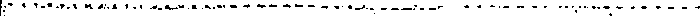 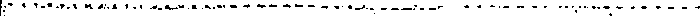 I 75-57 -2063t'."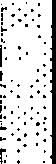 TABLE OF CONTENTSARTICLEARTICLE I DEFINITIONS……………………………………………………………………………	4Section  l. 1.Section 1.2.Section 1.3.Section 1.4.Section 1.5.Section 1.6.Section 1.7.Section 1. 8.Section 1.9.Section1.10.Section 1. 11"Amended  Restrictions"	.............·. ............... 	4"Architectural Committee" ..... ... ...................	4“Association"  .......................................·..   ··i  ·• 	4“Board” or “Board of Directors"  ………… ....... …............ .	4"Building Line(s)"  ............. …………..................... 	4"Building Setback  Areas"    .... ……......_........... ......	·4"City"   .....· ....·......· ..  --..	-_·:,_  .................... 	5"Dwelling  Unit"   ...............· ..................... 	5"Effective  Date"   ………............ .......... : .. 	511Front Building Line"	…………………………………….....·. ……..	5"Front Setback Area" ........ ……… ... ..	……………… ..... .Section  1.12.   “Front Street  Line"  or "Front  Property  Line"   .  …….    ........... .	5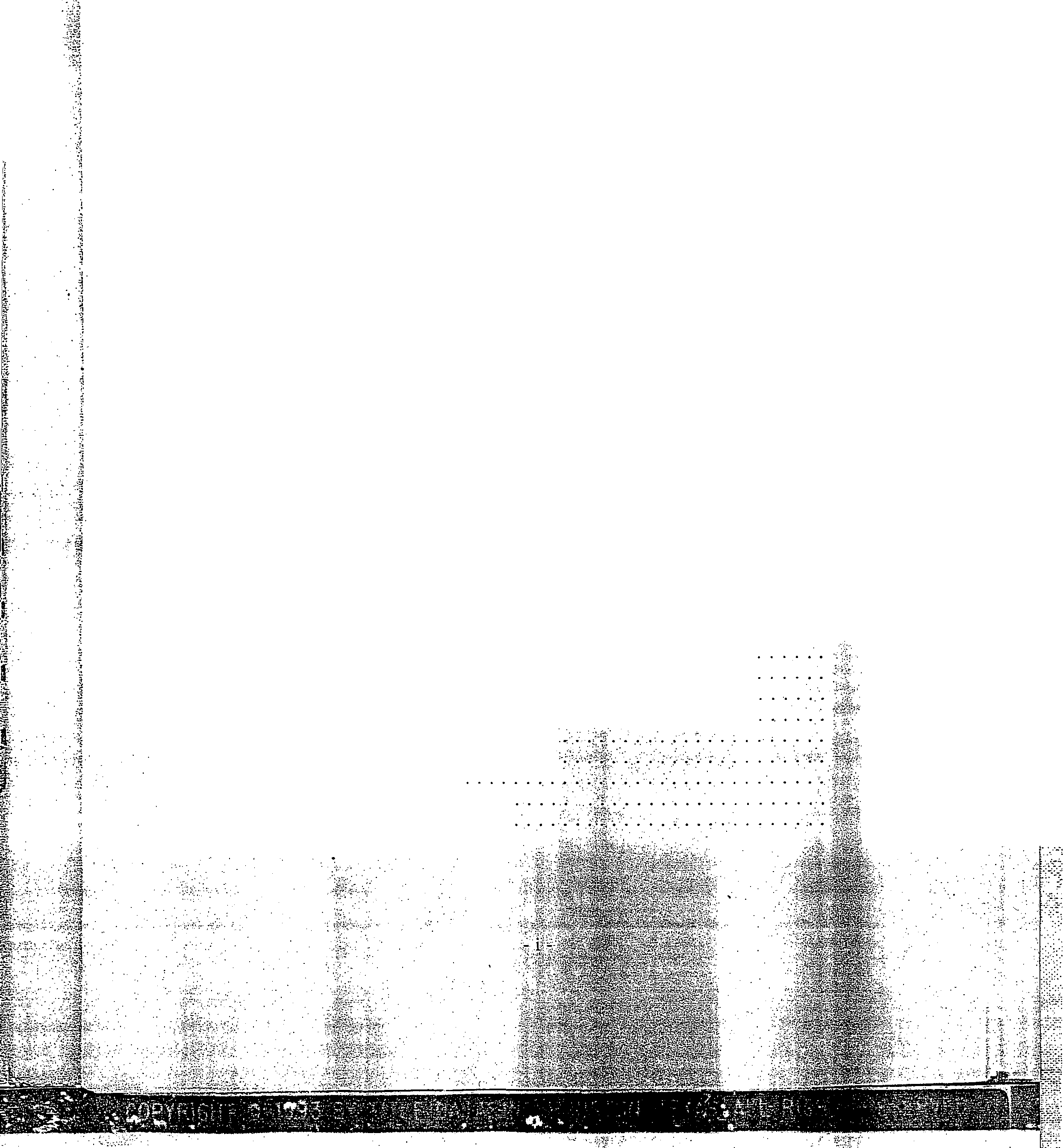 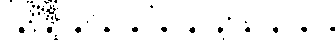 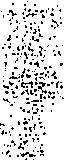 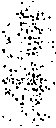 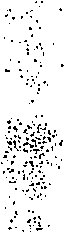 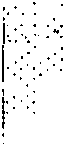 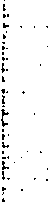 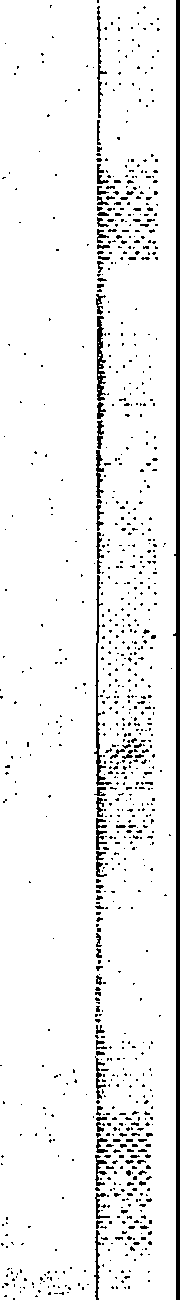 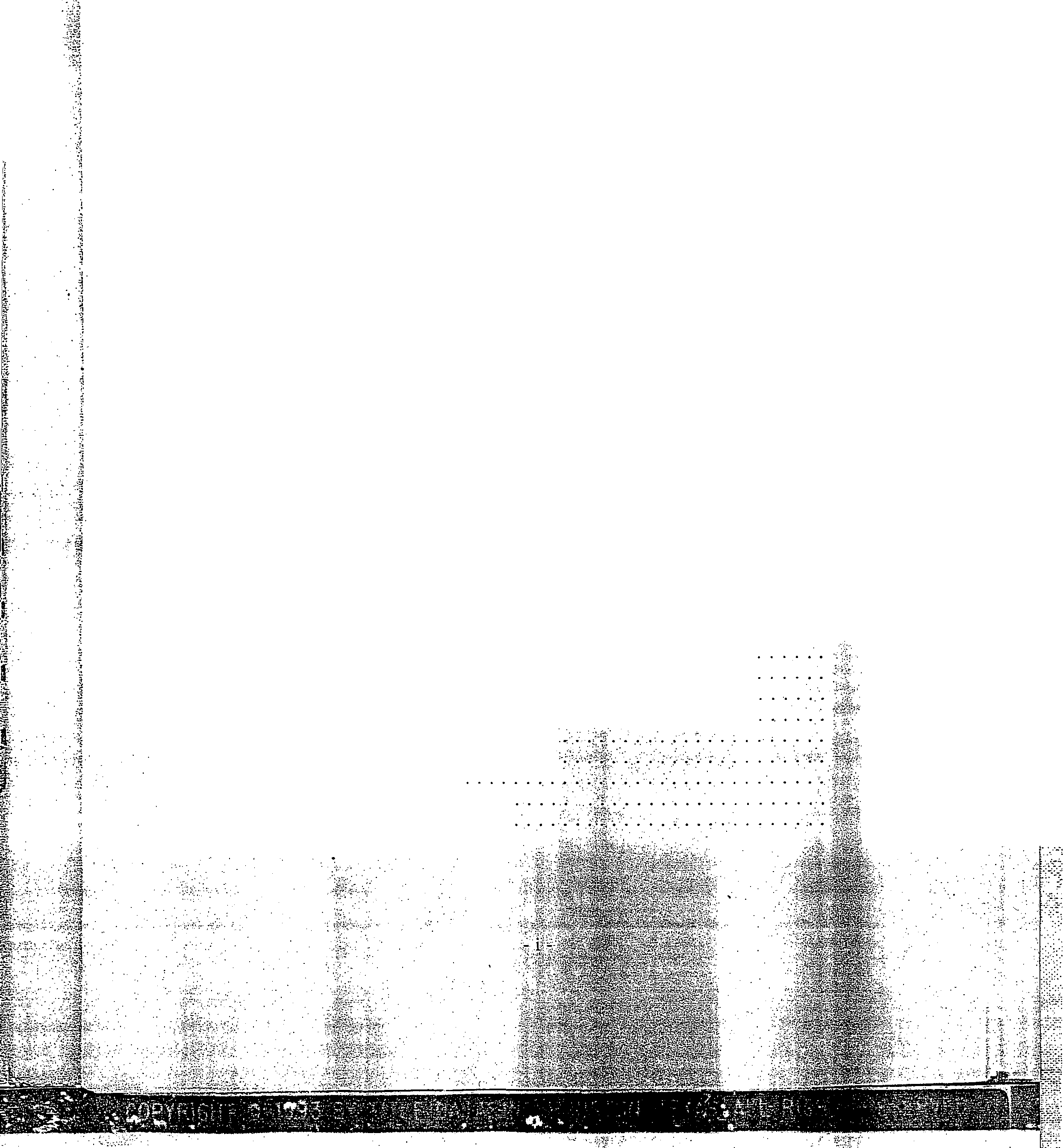 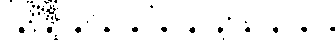 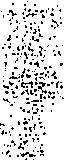 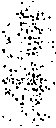 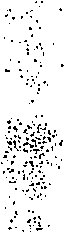 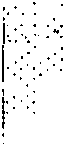 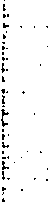 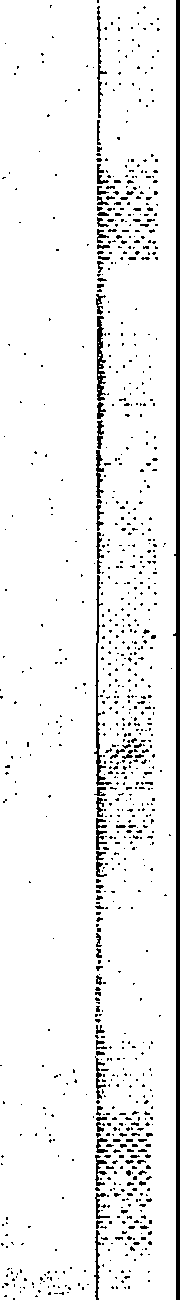 Section  1.13.  "Glen  Cove. Addition"   ......................_.....................   . 	5Section 1. 14.  "High Output Lighting Device" ..... … ................. .	5·    Section  1.15. "Lot" or  "Lots''	......... 	_ .•   'i   .......... …………………….  . 	5Section  1.16.  “Member"  ..  ..   …………… •••••• ·,, •••• '.  •· ·•  •••	;      •••••••.•••••••..	5Section  1.17.	“Non-conforming Structure(s)   ...,……..................... . 	6Section  1.18.   "Owner" ..   …………...	.  ........ ..	………………………………………  .  .  .  .  .  .  .	.  ..    . 	6Section 1.19.  "Person"  . . . .	. .........  ...................... .... .	6Section 1.20. "Petition''  . ……………. .	. ................... .	6Section  1.21.  "Property Line(s)"	6Section 1.22   "Rear Building Line”	. .  .  . . .	. ..... .	6Section 1.23. "Rear Property Line"  . . . .	. ..... .	6Section 1.24.  "Rear Setback Area"   .  . . .	·…………………....... .	6Section 1.25.  "Rear Yard"   ...............	6Section  1.26.  "Restrictions"  .............·.  :  .....·:..... …………...  . 	6_Section  1.27. “Sid e Building  Line"	6_  Section  1.28.   ''Side Property  Line" ...... ,	6Section  1.29."Side Setback Area"	...7Section  1.30.  "Subdivision"  ....... .	7Section  1.31.  ''Subdivision  Plat" ..   …………………………..	7Footage within all the lots in a subdivision; andWHEREAS it this Petition is signed by the owners in the Subdivision owning less than seventy-five percent (75%), but more than sixty percent (60%) of: (i) the total number of lots in the Subdivision; (ii) the total number of separately owned parcels, tracts or building sites in the Subdivision; or (iii) the square footage within all the lots in the Subdivision it is the intent of the undersigned that this Petition shall operate solely as an extension and not as a modification of the Restrictions; andWHEREAS, Tex. Prop. Code, Section 201.007(a)(4) requires a petition that either amends or modifies an existing restriction to contain the text of the proposed instrument creating the amendment or modification, together with a comparison of the original restriction that is affected indicating the appropriate deletion and insertion; andWHEREAS, in order to comply with Tex. Prop. Code, Section 201.007(a)(4), the undersigned owners hereby incorporate the Restrictions into this Petition by reference as if set out verbatim herein and provided this Petition is signed and acknowledged by owners in the Subdivision who own at least seventy-five percent (75%) or more of: (i) the total number of lots in the Subdivision; (ii) the total number of separately owned parcels, tracts or building sites in the Subdivision; or (iii) the square footage within all the lots in the Subdivision, then such owners do hereby reaffirm the provisions of the Restrictions covering the lots in the Subdivision, which are restricted by the terms of this Petition (excluding the provisions of Paragraph (1) of the 1940 Restrictions that restricted ownership and occupancy in the Subdivision to persons of “the Caucasian race”, which shall be deleted as if Paragraph (1) was never contained in the Restrictions) and further adopt the covenants, conditions and restrictions contained in this Petition; andWHEREAS, it is understood that the terms of the Restrictions shall continue in force and effect against all lots and Lots in the Subdivision whether or not they are restricted by the terms of this Petition and that the terms of the Restrictions may only be amended by one hundred percent (100%) of all owners of property in the Subdivision or as otherwise provided by law; andWHEREAS, a Petition Committee pursuant to Tex. Prop. Code, Section 201.005 having heretofore been created by the owners of Lots in the Subdivision for the purpose of modifying or in the alternative extending the Restrictions as set forth below; andWHEREAS, said Petition Committee having heretofore filed written notice of its formation in the Official Public Records of Real Property of Harris County, Texas.NOW THEREFORE, it is hereby declared:If this Petition is signed by the owners in the Subdivision owning at least seventy-five percent (75%) of: (i) the total number of lots in the Subdivision; (ii) the total number of separately owned parcels, tracts or building sites in the Subdivision; or (iii) the square footage within all the lots in the Subdivision:All of the property of the owners that have agreed to be bound by this Petition and such other lot in the Subdivision which may become subject to the provisions of this Petition pursuant to Tex. Prop. Code 201.001 et seq., and Section 5.8 of this Petition (collectively the “Lots”) shall be held, sold, and conveyed subject to the Restrictions though the term thereof, and further to the following restrictions, covenants, and conditions contained in this Petition which shall run with the Lots and shall be binding on the Owners of the Lots, or any part thereof, their successors and assigns, except as otherwise provided by Chapter 201 of the Tex. Prop. Code;Paragraph (1) of the 1940 Restrictions shall be considered deleted from the 1940 Restrictions as if the Paragraph (1) had never been contained therein; andParagraph (10) of the 1940 Restrictions shall be considered amended to read as follows, which additional language has been underlined:All of the restrictions herein set forth shall continue and be binding upon Seller and upon its successors and assigns until December 31, 1999, and shall be automatically extended for successive periods of ten (10) years each. The Owner or Owners of any tract or lot in the above subdivision may enforce the restrictions above set out either by injunction or otherwise.In the alternative, if this Petition meets none of the conditions of the preceding Paragraph (1), but is signed by the owners in the Subdivision owning less than seventy-five percent (75%), but more than sixty percent (60%) of: (i) the total number of lots in the Subdivision; (ii) the total number of separately owned parcels, tracts or building sites in the Subdivision; or (iii) the square footage within all the lots in the subdivision:This Petition shall operate solely as an extension and not as an addition to or modification of the Restrictions, and the Restrictions shall be extended for a ten (10) year period from their current expiration date of December 31, 1999 to December 31, 2009, and shall thereafter be automatically extended for successive periods of ten (10) years each;Paragraph (1) of the 1940 Restrictions shall be considered deleted from the 1940 Restrictions as if the Paragraph (1) had never been contained therein; andOnly the provisions of this Petition set forth prior to and including this sentence, as well as the provisions of Article I, Sections 5.3, 5.5, 5.6, 5.8, 5.9, 5.10, and “Owners Assertions” of this Petition shall apply to the extension of the Restrictions.ARTICLE I DEFINITIONSThe following words, when used in this Petition, shall have the following meanings:Section 1.1. "Amended Restrictions” shall mean and refer to those certain instruments entitled “Amendment of the Reservations, Restrictions, and Covenants of Glen Cove Addition”, filed record in the Official Public Records of Real Property in Harris County, Texas, under Harris County Clerk’s File Number F977444 through F977463 inclusive.Section 1.2. “Architectural Committee" shall mean and refer to the committee established in Article IV of this Petition.Section 1.3. “Association” shall mean and refer to any Texas non-profit corporation, its successors and assigns, created by the owners of Lots, pursuant to Article II of this Petition.Section 1.4. "Board" or "Board of Directors" shall mean and refer to the Board of Directors of the Association elected or appointed pursuant to the terms of the Articles of Incorporation and Bylaws of the Association.Section 1.5. "Building Line(s)” shall mean and refer to the Front Building Line, the Rear Building Line and the Side Building Line(s).Section 1.6. “Building Setback Areas" shall mean and refer to Front Setback Areas, Side Setback Areas and Rear Setback Areas.Section 1.7. "City" shall mean and refer to the City of Houston, Texas.Section 1.8. "Dwelling Unit" shall mean and refer to any improvements on a Lot which are designed and intended for occupancy and use as a residence. The term "Dwelling Unit" shall not include a garage or any other accessory structure constructed on the Lot which is detached from the other improvements on the Lot.Section 1.9. “Effective Date” shall mean and refer to the date this Declaration is filed of record in the Official Public Records of Real Property of Harris County, Texas.Section 1.10. ''Front Building Line” shall mean and refer to the boundary line of theFront Setback Area farthest from the Front Street Line.Section 1.11.  "Front Setback A rea” shall mean and refer to that area within a distance of twenty-five feet (25’) from the Front Street Line on each Lot.Section 1.12. "Front Street Line" or “Front Property Line” shall mean and refer to the common boundary of a Lot and the right-of-way of Glen Cove (except as to Lots 3, 4 and 5 as reflected on the Plat, if encumbered by this Petition, in which case, the Front Street Line for Lot 3 shall be the common boundary of any such lot with either Glen Cove or Memorial Drive (at the option of the Owner of Lot 3 at the time in question) and the Front Street Line for Lots 4 and 5 shall be the common boundary with Memorial Drive).Section 1.13. “Glen Cove Addition” shall mean and refer to that certain Harris County subdivision according to the map or plat thereof filed of record in Volume 1163, Page 98 of the Deed Records of Harris County, Texas.Section 1.14. "High Output Lighting Device" shall mean and refer to any lighting-  2 -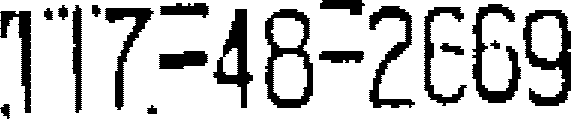 fixture or other device emitting, or designed to emit, one thousand eight hundred (1,800) lumens or more of light, whether diffused or not.Section 1. 15. "Lot” or “Lots” shall mean and refer to any of the numbered lots shown on the Subdivision Plat, which are encumbered by the terms of the Petition. Provided, however, pursuant to and as described in the Amended Restrictions, Lot 12 shall continue to be viewed as two (2) lots for the purposes of this Petition; for the purposes of identification, the legal descriptions of Lot 12, Tract 1 and Lot 12, Tract 2 contained in the Amended Restrictions is incorporated herein by reference. Provided further, any tract of land resulting from the subdivision of a Lot, pursuant to Section 3.4, shall thereafter be considered on Lot for the purpose of this Petition.Section l. 16. ''Member” shall mean and refer to every person or entity who holds a membership in the Association, or in the event an Association has not been established pursuant to Article II, every person or entity who holds right to a membership in the Association.Section 1.17. "Non-conforming Structure(s)" shall mean and refer to any building, improvement, or other structure lawfully commenced prior to the Effective Date in conformity with the Restrictions.Section 1.18. "Owner” shall mean and refer to the record owner, whether one or more Persons, of fee simple title to any Lot, but excluding those having such interest merely as security for the performance of an obligation. The term "Owner” shall also include any mortgagee or lienholder who has acquired and holds fee simple title to any Lot through judicial or non-judicial foreclosure.Section 1.19. "Person" shall mean and refer to a natural person, partnership, corporation, sole proprietorship, representative, governmental entity, unincorporated business association, or any other entity.	Section 1.20. “Petition” shall mean and refer to this “Petition Modifying or in the Alternative Extending Restrictions Pursuant to Texas Property Code, Section 201.001, et seq., for Glen Cove Addition, a Subdivision in Harris County, Texas.”Section 1.21. "Property Line(s)" shall mean and refer to the Front Street Line or the Front Property Line, the Rear Property Line and the Side Property Lines.Section 1.22. “Rear Building Line" shall mean and refer to the boundary line of the Rear Setback Area farthest from the Rear Property Line.Section 1.23. "Rear Property Line" shall mean and refer to the boundary of a Lot more nearly opposite the Front Street Line of the Lot.Section 1.24. "Rear Yard" shall mean and refer to that area extending from the most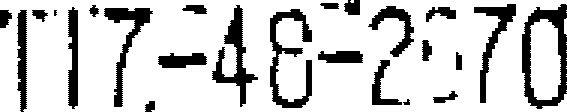 rear portion of the Dwelling Unit constructed on any Lot to the Rear Property Line.Section 1.25. "Restrictions” shall mean and refer to that certain instrument entitled “Certified Copy of Restrictions, William M. Rice Institute for the Advancement of Literature, Science and Art”, duly filed of record in Volume 1186, Page 204, of the Deed Records of Harris County, Texas, as amended by the Amended Restrictions.Section 1.26. "Side Building Line" shall mean and refer to the boundary line of the Side Setback Area farthest from the Side Property Line.Section 1.27. "Side Property Line" shall mean and refer to the boundary or a Lot, except the Front Street Line, the Rear Property Line.Section 1.28. "Side Setback Area", shall mean and refer to that area within a distance of ten (10) feet from the Side Property Line.Section 1.29. “Subdivision” shall mean and refer to Glen Cove Addition, a Harris County subdivision, according to the map or plat thereof filed of record ln Volume 1163, Page 98 of the Deed Records of Harris County, Texas.Section 1.30. "Subdivision Plat" shall mean and refer to the map or plat of Glen Cove Addition, a Harris County subdivision, recorded in Volume 1163, Page 98 of the Deed Records of Harris County, Texas.ARTICLE IIASSOCIATIONSection 2.1. Organization. An Association may be established by: (i)  the filing of record in the Official Public Records of Real Property of Harris County, Texas, an instrument signed and acknowledged by not less than the owners of fifty percent (50%) of the Lots expressing their intent to activate this Article II; and (ii) the corresponding filing of Articles of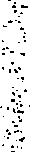 Incorporation with the Secretary of the State of Texas creating the Association. The principal purposes of the Association shall be the enforcement of the Restrictions and this Petition and providing for the maintenance, preservation and the general overall supervision of all of the affairs and well-being of the Subdivision.	·	·	·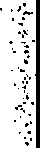 Section 2.2.  Membership.  Every Person who is a record owner of a fee or undividedfee interest in a Lot shall hold a membership in the Association.  The foregoing is not intended to include persons or entities who hold an interest in a Lot merely as security for the performance of an obligation. Membership shall be appurtenant to and may not be separated from ownership of a Lot. Ownership of a Lot shall be the sole qualification for membership. Any mortgagee or lienholder who acquires and holds title to any Lot which is a part of the Subdivision, through judicial or nonjudicial  foreclosure,  shall  be a Member of the Association.		Section 2.3. Board of Directors. Directors   that   will   manage   the affairs of. Incorporation and Bylaws of the Association.The Association shall act through a Board of the Association according to the Articles ofSection 2.4. Voting. All Owners shall be entitled to one (1) vote for each Lot as defined in Section 1.15 owned on each matter corning before the Members at any meeting or otherwise.Section 2.5. Assessments. The Association shall not be empowered to assess any Owner of a Lot for any assessment, charge, or fee, except for the annual premium for the Association’s Directors and Officers Liability   insurance, and. administrative   expenses. Assessments shall be the personal obligation of the Owner of the Lot and due and payable thirty(30) days from the date an Owner has been invoiced.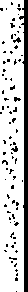 -  7 -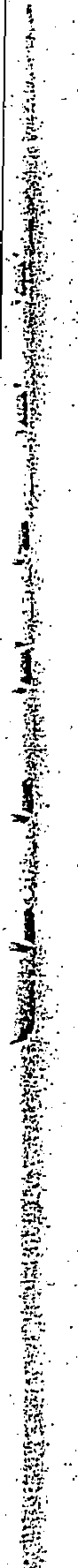 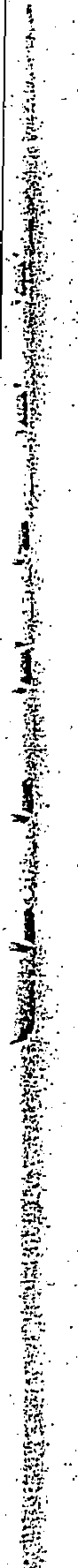 Section 2.6. Liability Limitations. No Owner or any-director, officer, or  member  of the Association  shall be personally  liable for debts contracted  for or otherwise incurred  by the Association and no director or officer of the Association shall be personally liable to any Person on account of their negligence in the performance of their duties on behalf of the Association. Without limiting the foregoing in matters where the Owners of Lots act pursuant to the terms hereof  to  approve  or deny  matters  that  could  otherwise  have  been  approved  by  the Board  of Directors of the Association or the Architectural Committee, the Owners shall not be personally liable for their actions in approving or denying another Owner's requests, whether the claim is based on negligence or due to an allegation that the Owner acted in an arbitrary, capricious, discriminatory or intentional manner related to the request; and the Owner making such a request agrees to indemnify and hold harmless the Owners from all claim (including legal costs incurred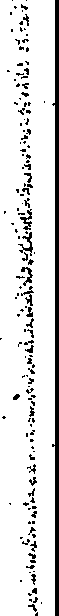 by Owners in defending against such claims) from whom the request has been made.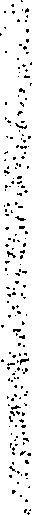 ARTICLE IIIUSE AND OTHER RESTRICTIONSSection 3.1. Single Family Residential Use. Each Lot is hereby restricted to single-family residential dwellings for single-family residential use only, and further restricted to no more than one single family residential Dwelling Unit. As used herein, the term "single family residential use” shall be held and construed to mean and refer to ordinary domestic purposes not involving any business, commercial, industrial, or institutional activity, whether carried on for a profit or not. Providing any good or service, or offering to provide it, to or from a Lot or to anyone who does not reside on a Lot in exchange for money or thing of value, whether demanded or accepted, is a business activity, Provided, however, a home profession, home occupation or hobby (hereinafter collectively referred to as home occupation) is permitted so long as: no person other than the resident of the Dwelling Unit shall be engaged or employed in the home occupation at the site; no sign for home occupation shall be displayed on the Dwelling Unit or Lot; there is no visible storage or display of materials or products for home occupation; there is no exterior evidence of the conduct of a home occupation; the home occupation is conducted only within the Dwelling Unit or an accessory structure; the home occupation does not attract automobile, vehicular (in excess of two (2) visiting vehicles at any one time), or pedestrian traffic and does not reduce by more than two (2) parking spaces or render unusable areas provided for off-street parking for the residents nor prevent the number of cars intended to be parked in the garage from being parked; and, the home occupation does not involve lights, sounds, smells, visual effects, pollution, or any other effect that adverselyaffects the peace and tranquility of the Subdivision for single-family residential purposes. Theterm "single family residential purposes” shall also be defined as: (a) one or more persons related by blood, marriage, or adoption, which may include only parents, their children (including foster children and wards), their dependent brothers and sisters, their grandparents and domestic servants; or (b) no more than four (4) unrelated persons living together as a single housekeeping unit and their domestic servants.Section 3.2. Type of Dwelling Unit. No building shall be erected, altered or placed on any Lot other than detached single-family dwellings and their usual and customary accessory structures; and, no more than one (1) Dwelling Unit is permitted on any Lot. Section 3.3. Height of Dwelling Units and Accessory Buildings. Dwelling Units shall not exceed the lesser of: (a) two (2) stories in height (provided, however, that an exception is made for third floor living spaces completely under a sloped roof with dormers or gables, and any number of floors below the natural ground level at the Front Building Line), or (b) fortyfeet in height. Usual and customary accessory structures, including existing detached garages, shall not exceed more than one (1) level in height. Section 3.4. Subdivision. No Lot may be further subdivided in any manner. Provided,however, this shall not prohibit the subdivision of any Lot when all applicable procedures understate law and the City's ordinances, rules and regulations are followed and all portions of the subdivided Lot are added to an adjoining Lot or Lots with the result that after such subdivision the adjoining Lot or Lots include all of the area of the subdivided Lot (hereinafter referred to as a “Permitted Subdivision”).	Without limiting the foregoing, any Lot which increases in size as a result of a Permitted Subdivision may be subdivided again (hereinafter referred to as an “Additional Permitted Subdivision”) without regard to the preceding paragraph’s requirement that all portions of a subdivided Lot be added to adjoining Lots, provided: (i) the square footage of the resulting tract of land (the “Resulting Tract”) after such Additional Permitted Subdivision exceeds the Lot’s square footage prior to the Permitted Subdivision; and (ii) all portions of the property subdivided pursuant to an Additional Permitted Subdivision which do not remain part of the Resulting Tract after such Additional Permitted Subdivision which do not remain part of the Resulting Tract after such Additional Permitted Subdivision are added to an adjoining Lot or Lots.	Any resulting tract of land due to a subdivision of a Lot pursuant to this Section 3.4 shall be considered one Lot for all purposes within the meaning of this Petition, including but not limited to all voting matters referenced in Section 2.4.Section 3.5. Setback Areas. To respond to the prevailing forest environment and streetscape of the Subdivision, no building or other structure on any Lot (other than a driveway or fence) is permitted in the Front Setback Area of such a Lot. So as not to infringe on ravine views from adjacent Lots, no building or other structure (other than a fence) is permitted within the Side Setback Area of any Lot. No building accessory to the Dwelling Units is permitted within twenty-five (25) feet from the Front Street Line of any Lot. Accessory buildings must be located inside the Building Lines of any Lot.Section 3.6. Gates, Walls and Fences. The design for any gate, wall or fence shall be compatible and harmonious with the design of the Dwelling Unit it serves and other fences surrounding facilities which fall into the same view, as determined by the Architectural Committee in conformance with Article IV. Within the Front Setback Area, only wrought iron fencing (or other decorative open metal fencing material, but specifically excluding non-decorative materials such as chain link or cyclone fences) shall be permitted. Provided, however, notwithstanding anything contained within this Section 3.6 to the contrary, on corner Lots only decorative open metal fencing is permitted abutting and perpendicular to Glen Cove and Memorial Drive to preserve the streetscape and ensure traffic visibility. No fencing shall exceed eight (8) feet in height.Section 3.7. Minimum Allowable Floor Area. The Dwelling Units within the Subdivision are required to have at least 2,500 square feet of air-conditioned, non-garage space, excluding of porches and patios.Section 3.8. Maximum Allowable Lot Coverage. Total Lot coverage by the DwellingrUnit, structures, buildings, walks and driveways, and other improvements, excluding pool and pool decks, may not exceed sixty percent (60 %) of the area within the Property Lines of the Lot.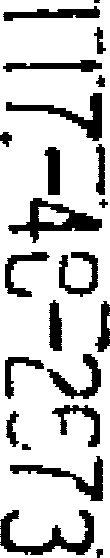 Section 3.9. Access. Each Lot must have adequate legal access to a public street and to all necessary utilities. To preserve green space, each Lot must have only one (1) driveway (which may be a circular driveway) for vehicular access to Glen Cove Addition (street) or Memorial Drive. Any driveways located in the Front Setback Area shall not exceed twelve (12) feet in width, except as required for garage and porte cochere access.Section 3.10. Garages, Carports, Porte Cochere and Accessory Buildings. Detached and attached carports constructed prior to the Effective Date of this Petition are allowed as set forth in Section 5.7. No new detached or attached carports will be permitted, however, a porte cochere (defined as a roofed vehicular porch attached to the Dwelling Unit with or without habitable space above it, which is not directly connected to a garage) shall be permitted. Every Dwelling Unit shall have an attached enclosed operable g a r a g e capable of housing at least two (2) full-sized automobiles, and there may be no more than one (1) living space above an attached garage. Garage doors visible from the street shall be kept in the closed position when the garage is not being used by the Owner or occupant. Any accessory structures permitted by this Petition shall not occupy a Building Setback Area or project beyond the actual Front or Side Building Lines of the Dwelling Unit.Section 3.11. Drainage Facilities. Each Lot must have all drainage facilities requiredby the City's Code of Ordinances.Section 3.12. Lighting. All High Output Lighting Devices must be designed, constructed and operated so as to prevent them from directly illuminating any part of another Lot or any part or a building located thereon.Section 3.13. Face. Dwelling Units shall face (directly or at an angle of less than ninety (90) degrees) the Front Street Line of the respective Lot on which they are located.Section 3.14. Exterior Maintenance. The exterior of all buildings, improvements, and other structures, including fences and walls, located within the Subdivision must be kept in good repair and must be painted to preserve their activeness. Grass, vegetation and weeds on each Lot shall be cut as often as may be necessary to maintain the same in a neat and attractive condition. All damaged, diseased beyond recovery, or dead trees shall be cut and removed from any Lot at the expense of the Owner. Vacant Lots shall be mowed and maintained in good appearance by the Owner and shall not be used as dumping grounds for rubbish, trash, rubble, or soil. Any exterior mechanical equipment (including, but not limited to, heating, air conditioning, refrigeration equipment, pool equipment, plumbing lines, duct work and pad mounted transformers) at grade shall be screened from public view by a solid wall or fence enclosure. In addition, Owners of Dwelling Units shall construct and maintain a fence or other suitable enclosure to screen from public view the drying of clothes, yard equipment, and wood piles or storage piles.Section 3.15. Animals and Livestock. The raising, breeding or keeping of animals, livestock or poultry of any kind on any Lot is strictly prohibited; provided, however, consistent with the Dwelling Unit's use as a residence, dogs, cats and other household pets may be kept on a Lot, provided they are not kept, bred or maintained for any commercial purposes and further provided, no more than three (3) such pets shall be kept on a Lot, except for fish of a type customarily kept within normal home aquariums with respect to which there shall be no limitation on amounts. All pets must be properly tagged for identification and penned in an 	------------	enclosure. No pet may be chained or leashed outside an enclosure unless being walked on a leash. Whenever a pet is removed from its enclosure it must be in the possession of its owner or the owner’s agent and must be restrained by a proper leash of chain, rope, plastic, leather, or similar material.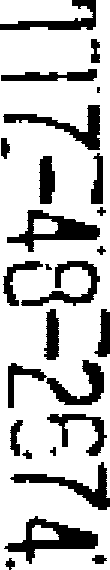 Section 3.16. Mineral Production. No oil drilling, oil development operations or oil refining, guarrying or mining operations of any kind shall be permitted upon any of the Lots, nor shall oil wells, tanks, tunnels, mineral excavations, or shafts be permitted upon any of the Lots. No derrick or other structure designed for use in boring for oil or natural gas shall be erected, maintained or permitted upon any of the Lots.Section 3.17. Disposal of Trash. No portion of any Lot shall be used or maintained as a dumping ground for rubbish, trash, garbage, or other wastes. All rubbish, trash, garbage, or other waste shall be kept in sanitary containers and out of sight of any street or other Lot, except on days for pick-up of such garbage. In a manner consistent with good housekeeping, the Owner of each Lot shall remove such prohibited matter from his Lot at regular intervals at his expense. No incinerator may be maintained on any Lot.Section 3.18. Storage of Vehicles, No portion of the streets shall be used for the storage or boats, trailers, recreational vehicles, unused or inoperable automobiles, or any items which the Association (or in the event no Association has been established by the Owners of a majority of the Lots evidenced by a written statement bearing the signatures of such Owners) deems unsightly or inappropriate. Boats, trailers, recreational vehicles, unused or inoperable automobiles, and other machinery consistent with the use or the premises as a residence may be kept on Lots, provided they are kept or stored within a garage or such other place as shall be completely out of view from any street or other Lot. Renewable two (2) year exceptions to the foregoing provisions of this Section 3.18 may be obtained by any Owner of a Lot for any specific item restricted hereunder, provided such Owner obtains the written consent of the Board of Directors of the Association, or if no Association has been established, from the Owners of a majority of the Lots in a petition signed by such Owners specifying the exact identity and location of the item in question. Any such exception or renewal thereof may be revoked at any time by the Board of Directors of the Association, or if no Association has been established, then by a petition signed by the Owners of a majority of the Lots. No Owner of any Lot or any visitor or guest of any Owner shall be permitted to perform work on any vehicle in any driveway or street other than for work or a temporary nature. For the purpose of the foregoing term, "temporary" shall mean that the vehicle shall not remain in a driveway or street in excess of forty-eight (48) hours in any one (1) calendar month.Section 3.19. Storage of Building Materials, No Lot shall be used for storage of any material except that required for landscaping or construction which materials shall not be placed or stored upon any Lot until the Owner is ready to commence construction of improvements on the Lot, and may remain on the site only during the duration of construction. During such time, such materials shall be placed within the Property Lines of the Lot upon which the improvements are to be constructed, and shall not be placed in the street.Section 3.20. Signs. No sign of any kind shall be displayed to public view on any Lot, except a sign(s) (limited to one (1) from each category) of not more than five (5) square feet area, which are used to: (a) advertise the property for sale or lease; (b) identify the builder, contractor, or architect while construction is in progress on such Lot; or (c) promote a political candidate, party or issue for a one (1) month period starting no earlier than one (1) month prior to the date of the election or referendum.Section 3.21. Nuisances. No noxious or offensive trade or activity shall be carried on or upon any portion of that Subdivision, nor shall anything be done thereon which may become an annoyance or nuisance to the residents of the Subdivision or in any way endanger the health of the residents.Section 3.22. Prohibited Conduct. No portion of the Subdivision shall be used for illegal or immoral conduct, or for any conduct in violation of the laws of the State of Texas, or the United States, or of the police, health, sanitary, building, or fire codes, regulations or instructions relating to or affecting the use, occupancy or possession of any portion of the Subdivision.Section 3.23. Exterior Antennas. No exterior television antenna, television satellite reception disc or radio antenna of any sort shall be placed, allowed or maintained upon any portion of the improvements and structures located on any Lot other than one (1) conventional[page truncated]television antenna, which antenna must be erected in such a manner so that it is not visible from the street. No permitted antenna shall exceed fifteen (15) feet in height. The Architectural, from time to time, at its sole discretion, revise the Restrictions pertaining to satellite dishes to reflect technological changes and community preferences, revisions shall not result in more restrictive provisions than those set forth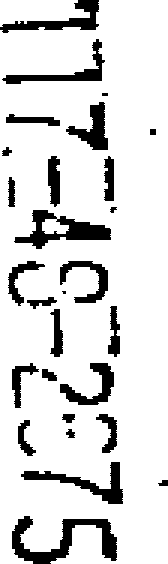 Section 3.24. Right of Entry. In the event any Owner of any Lot in the Subdivision fails to maintain the Lot and the improvements situated thereon as required in this Petition, to the extent necessary to prevent rat infestation, diminish fire hazards, and accomplish any of the above needed repair, maintenance and restoration, or to remove any item which violates this Association (or, if not extant, the Architectural Committee) after ten (10) days’ to the Owner of said Lot setting forth the action intended to be taken by the, if not extant the Architectural Committee), shall have the right (but not the obligation) through its agents and contractors to enter upon said Lot and to repair, maintain and restore the Lot and the exterior of the buildings and any other improvements located thereon, or to enter in and upon said Lot for the purpose of removing any item being maintained thereon which is not in compliance with this Article. Neither the Association nor its Board of Directors, Architectural Committee, nor the agents or contractors of such parties shall be liable and are expressly relieved from any liability for trespass or other tort in connection with the performance of the exterior maintenance and other work authorized in this Section and, in no event, shall the Association or its Board of Directors, nor the Architectural Committee, nor the contractors of such parties be liable to any person or persons for any damages of whatsoever nature for removing any item which is not in compliance with this Article. The cost of such exterior maintenance and other work shall be the personal obligation of the Owner of the Lot on which it is performed and shall be payable by said Owner to the Association upon demand by the Association.ARTICLE IVARCHITECTURAL COMMITTEESection 4.1. Membership. The members of the Architectural Committee shall be: Members of the Board of Directors; (b) an Executive Committee of the Board of Directors designated as the Architectural Committee by resolution adopted by a majority of Directors or (c) if no Association has been established, three (3) Owners of Lots in a petition signed by the Owners of a majority of Lots. Any Owners designated the Architectural Committee pursuant to subparagraph (c) shall serve until they removed by a petition signed by the Owners of a majority of Lots. Should any the Architectural Committee designated pursuant to subparagraph (c) resign, the of the Architectural Committee shall appoint a replacement until such time shall be designated by a petition signed by the Owners of a majority of the Executive Committee is appointed by the Board of Directors pursuant to (b), such Executive Committee shall be composed of at least three (3) members,[end of truncated page]two (2) of which must at all times be members of the Board of Directors and (1) must be either a member of the Association or a member of the Glen Cove Addition Architectural Committee or its successors. All members of the Executive Committee shall serve at the discretion of the Board, and all decisions of the Architectural Committee shall be subject to review and modification by the Board as provided in Section 4.2. In the event of death or resignation of any person serving on the Executive Committee, the Board of Directors shall designate a successor or successors who shall have all of the authority and power of his or their predecessors. Until such successor member or members of the Executive Committee shall have been appointed, the remaining member or members shall have full authority to exercise all powers of the Architectural Committee.The Architectural Committee may employ one (1) or more architects, engineers, attorneys or other consultants, as approved by the Board of Directors, to advise and assist the Architectural Committee in carrying out its duties hereunder, and the Association shall pay such consultant(s) for their services rendered to the Architectural Committee.
Section 4.2. Approval of Building Plans. No building, structure, or other improvement, whether permanent or temporary, shall be commenced, constructed, erected, placed, modified, altered or improved on any Lot until the construction plans and specifications including a plot plan showing the location of the proposed building, structure, modification, alteration, or other improvement has been approved in writing by the Architectural Committee as to compliance with the provisions of this Petition. A copy of the construction plans and specifications and a plot plan, together with such information as may be deemed pertinent, shall be submitted to the Architectural Committee or its designated consultant(s) prior to commencement of construction. Approval by the Architectural Committee shall be final and shall not be revoked or rescinded thereafter.The decision of the Architectural Committee shall be made within thirty (30) days after the receipt by the Architectural Committee of all materials required or requested by the Architectural Committee. Any request for Architectural Committee approval shall be deemed approved by the Architectural Committee unless written disapproval, or a written request for additional information or materials, is transmitted to the Person seeking approval from the Architectural Committee within thirty (30) days after receipt by the Architectural Committee; provided, however, no such deemed approval shall apply to any requests for variances pursuant to Section 4.5, or operate to permit any Owner to construct or maintain any improvements that violate the terms of this Petition.Section 4.3. No Waiver or Future Approvals. Approval of the Architectural Committee, the Board of Directors or the Members of the Association of any proposals, plans, specifications, drawings for any work done or proposed, or in connection with any other matter (including variances)requiring the approval and consent of the Architectural Committee, the Board of Directors orthe Members of the Association shall not be deemed to constitute a waiver of any right to withhold approval or consent as to any similar proposals, plans, and specifications, drawings, or matters whatever subsequently or additionally submitted for approval or consent, including any claims that such subsequent denials constitute arbitrary, capricious or discriminatory conduct on the part of the Architectural Committee, the Board of Directors or the Members of the Association.Section 4.4. Variances. The Architectural Committee or the Board of Directors, with the approval of the Owners of a majority of the Lots as provided below, may authorize variances from compliance with any of its guidelines and procedures or from the restrictions in this Declaration relating to buildings, structures and improvements when unique circumstances such as topography, natural obstructions, hardship (excluding economic hardship), or aesthetic or environmental considerations require. In the event of disapproval by the Architectural Committee of any request for a variance, the request for a variance may be resubmitted to the Board of Directors (if an Association has been established or if the membership of the Board of Directors is different from the Architectural Committee) for review. Notwithstanding any provisions of this Section 4.5 to the contrary, variances from the provisions of Section 3.2, 3.4, 3.5, 3.8 and the first sentence of the Section 3.1 are specifically prohibited. For the purposes of obtaining the approval of the Owners of a majority of the Lots required by this Section 4.5, each Owner of a Lot shall be sent notice (by certified mail, return receipt requested) of the requested variance. Unless the Architectural Committee receives written opposition to the requested variance from the Owners of at least fifty percent (50%) of Lots within thirty (30) days of the date the notice was postmarked by the United States Postal Service, the request for a variance shall be deemed approved by the Owners of a majority of the Lots. Thereafter, the Architectural Committee or the Board of Directors shall notify the Person requesting the variance of the decision of the Architectural Committee or the Board of Directors and/or the Owners of Lots.Section 4.5. No Liability. Review and approval of any application pursuant to this Article is made on the basis of aesthetic considerations only and the Architectural Committee shall bear no responsibility for ensuring the structural integrity or soundness of approved construction or modifications, nor for ensuring compliance with building codes and other governmental requirements. Neither the Association, the Board of Directors, not any member of the Architectural Committee shall be held liable (a) for any injury, damages, or loss arising out of the manner or quality of approved construction or (b) for any action or failure to act in connection with any approval or disapproval of any request for variance, including, without limitation, mistakes in judgement, negligence, malfeasance or nonfeasance.ARTICLE VGENERAL PROVISIONSSection 5.1. Enforcement. The Association or any Owner shall have the right to enforce, by any proceeding law or in equity, all covenants, conditions, restrictions, reservations, and charges now or hereafter imposed by reason of the provisions contained in this Petition. If the Association or an Owner shall prevail in any such proceeding, brought to enforce any of the terms of this Petition, expenses incurred by the Board of Directors on behalf of the Association or by an Owner in the enforcement of the provisions of this Petition, including interest, costs and attorney's fees, shall be chargeable to and be a personal obligation of the Owner found to be not in compliance with this Petition. Failure of the Association or any Owner to enforce any of the provisions herein contained shall in no event be deemed a waiver of the right to do so thereafter. Any remedy or right expressly provided in this Petition is in addition to, and does not by implication exclude, all other rights and remedies available to any Owner or the Association to enforce the provisions of this Petition.Section 5.2. Duration and Amendment. Unless amended or repealed as herein provided, all of the provisions, covenants, conditions, restrictions, reservations and charges contained in this Petition shall run with the land and shall be binding upon and inure to the benefit of the Association, all Owners, their respective legal representatives, heirs, successors and assigns until December 31, 2009 and thereafter shall be automatically extended for successive periods of ten (10) years each, unless terminated by written instrument, in recordable form, signed by the then Owners of not less than four-fifth (4/5) of the Lots.Any provision, covenant, condition, restriction, reservation, or charge contained in this Petition may be amended or repealed at any time and from time to time by written instrument, in recordable form, signed by the then Owners of not less than four-fifth (4/5) of the Lots subject to this Petition.•Any amendment or repeal of this Petition shall be effective upon the recordation in the Official Public Records of Real Property in Harris County, Texas of such written instrument setting forth the amendment or repeal in full.Section 5.3. Severability. If any provision of this Petition or the application thereof to any Person or circumstance shall, for any reason or to any extent be invalid or unenforceable, neither the remainder of this Petition nor the application of such provision to other persons or circumstances shall be affected thereby, but shall be enforced to the fullest extent permitted by law. Section 5.4. Conflict Among Provisions. If a conflict occurs between the provisions of this Petition or the provisions of this Petition and the Restrictions, the most restrictive provision shall control.Section 5.5. Gender and Number. Whenever used, the singular number shall include the plural, the plural singular, and the use of any gender shall be applicable to all genders.Section 5.6. Headings. The paragraph entitlements hereof are inserted for convenience of reference only and shall in no way alter, modify or define, or be used in construing the text of such paragraphs.Section 5.7. Non-conforming Structures. Non-conforming Structures shall be deemed to be in compliance with the terms of this Petition. Should any Non-conforming Structures be either totally or partially destroyed by fire or other casualty, the same may be rebuilt or repaired and still be considered to be in compliance with the terms of this Petition.Section 5.8. Subsequent Property. Any property in the Subdivision which is not restricted by the terms of this Petition may become so restricted in consideration of the benefits hereof, by filing a duly acknowledged instrument in the Official Public Records of Real Property of Harris County, Texas, which without qualification, immediately and irrevocably subjects the property in question (the “Subsequent Property”) to all of the provisions of this Petition during the term and any extensions hereof, as if the Owners of such Subsequent Property had been signators to the Petition. Upon such filing: (i) the Subsequent Property had been a Lot as defined in Section 1.15 of this Petition if the effect of this Petitiion has been to modify and not simply extend the Restrictions; and (ii) the Subsequent Property shall irrevocably be subject to extension of the Restrictions (and any automatic extensions thereof) if the effect of this Petition has been to extend the Restrictions.Section 5.9. Counterpart Copies. This Petition may be signed in counterpart or duplicate copies, and any signed counterpart or duplicate copy shall be equivalent to a signed original for all purposes.;	J.  I I◄C·.)I;r-.)")--.JCO.Section 5.10. Statements Required Pursuant to Tex. Prop. Code, Section 201.007(8)and (9). The owners of lots in the Subdivision which have not signed this Petition must file suit under Tex. Prop. Code, Section 201.010 before the 181st day after the date on which the certificate called for by Tex. Prop. Code Section 201.008(see original) is filed in order to challenge the procedures followed in modifying and/or extending the Restrictions. The owners of lots in the Subdivision who do not sign this Petition may delete their lots from the operation of the restrictions created herein by filing a statement described in the fourth listed category in Tex. Prop. Code, Section 201.009(b) before one (1) year after the date on which the owner receives actual notice of the filing of this Petition as authorized pursuant to Tex. Prop., Code Section 201.001 et seq.OWNERS ASSERTIONSWe, the undersigned, hereby attest and affirm that we own record title to property within the Subdivision. If the “yes” box is marked next to our name, the property owned by us within the Subdivision shall hereinafter be held, sold, and conveyed subject to the foregoing restrictions, covenants and conditions and shall run with the property and be binding on all parties having any right, title or interest in or to the property or any part thereof. If the “no” box is next to our names, the property owned by us shall not be covered by this Petition and shall be specifically excluded herefrom.IN WITNESS WHEREOF, the undersigned have executed this Petition as the dates of their respective acknowledgements to be effective the [blank] day of [blank], 1993.Lot(s) Owned and Street				Owner(s) of Property in the Subdivision to Be Covered by the Restrictions in this Petition?Address(es) Within Subdivision	Lot OwnersStreet Address: [blank]	Signature: [blank]		Yes ( )Legal Description: Lot 3	Print Name: [blank]	No ( )                                    Signature: [blank]                                    Print Name: [blank]STATE OF TEXASCOUNTY OF HARRISBefore me, a notary public, on this day personally appeared [blank], [blank], known to me to be the person(s) whose name(s) is(are) subscribed to the foregoing instrument and, being by me first duly sworn and declared that he/she/they executed same in the capacity and consideration therein expressed. Given under my hand and seal of office this the [blank] day of [blank], 199[blank].NOTARY PUBLIC – STATE OF TEXAS: [blank]Lot(s) Owned and Street				Owner(s) of Property in the Subdivision to Be Covered by the Restrictions in this Petition?Address(es) Within Subdivision	Lot OwnersStreet Address: [blank]	Signature: [blank]		Yes ( )Legal Description: Lot 4	Print Name: [blank]	No ( )                                    Signature: [blank]                                    Print Name: [blank]                                    Signature: [blank]                                    Print Name: [blank]                                    Signature: [blank]                                    Print Name: [blank]STATE OF TEXASCOUNTY OF HARRISBefore me, a notary public, on this day personally appeared [blank], [blank], known to me to be the person(s) whose name(s) is(are) subscribed to the foregoing instrument and, being by me first duly sworn and declared that he/she/they executed same in the capacity and consideration therein expressed. Given under my hand and seal of office this the [blank] day of [blank], 199[blank].NOTARY PUBLIC – STATE OF TEXAS: [blank]Lot(s) Owned and Street				Owner(s) of Property in the Subdivision to Be Covered by the Restrictions in this Petition?Address(es) Within Subdivision	Lot OwnersStreet Address: 6017 Glen Cove	Signature: C.P. LaBorde		Yes (check) (see original)Legal Description: Lot 5	Print Name: C. P. LABORDE	                                    Signature: Mary LaBorde                                    Print Name: Mary LaBorde                                    Signature: [blank]                                    Print Name: [blank]                                    Signature: [blank]                                    Print Name: [blank]STATE OF TEXASCOUNTY OF HARRISBefore me, a notary public, on this day personally appeared C. P. LaBorde, Mary LaBorde, known to me to be the person(s) whose name(s) is(are) subscribed to the foregoing instrument and, being by me first duly sworn and declared that he/she/they executed same in the capacity and consideration therein expressed. Given under my hand and seal of office this the 22nd day of November, 1992. I witnessed both parties vote yes. AZNOTARY PUBLIC – STATE OF TEXAS: Arista F. ZaczekMy Commission Expires: 10/20/94Lot(s) Owned and Street				Owner(s) of Property in the Subdivision to Be Covered by the Restrictions in this Petition?Address(es) Within Subdivision	Lot OwnersStreet Address: [blank]	Signature: [blank]		Yes ( )Legal Description: Lot 6	Print Name: [blank]	No ( )                                    Signature: [blank]                                    Print Name: [blank]                                    Signature: [blank]                                    Print Name: [blank]                                    Signature: [blank]                                    Print Name: [blank]STATE OF TEXASCOUNTY OF HARRISBefore me, a notary public, on this day personally appeared [blank], [blank], known to me to be the person(s) whose name(s) is(are) subscribed to the foregoing instrument and, being by me first duly sworn and declared that he/she/they executed same in the capacity and consideration therein expressed. Given under my hand and seal of office this the [blank] day of [blank], 199[blank].NOTARY PUBLIC – STATE OF TEXAS: [blank]Lot(s) Owned and Street				Owner(s) of Property in the Subdivision to Be Covered by the Restrictions in this Petition?Address(es) Within Subdivision	Lot OwnersStreet Address: 6014 Glen Cove	Signature: G. Mike Boyd		Yes (check)Legal Description: Lot 7	Print Name: G. Mike Boyd	No ( )                                    Signature: [blank]                                    Print Name: [blank]STATE OF TEXASCOUNTY OF HARRISBefore me, a notary public, on this day personally appeared G. Mike Boyd, [blank], known to me to be the person(s) whose name(s) is(are) subscribed to the foregoing instrument and, being by me first duly sworn and declared that he/she/they executed same in the capacity and consideration therein expressed. Given under my hand and seal of office this the 01 day of November, 1993.NOTARY PUBLIC – STATE OF TEXAS: (see original signature)COMMISSION EXPIRES: 1/15/94Lot(s) Owned and Street				Owner(s) of Property in the Subdivision to Be Covered by the Restrictions in this Petition?Address(es) Within Subdivision	Lot OwnersStreet Address: 6020 Glencove drive	Signature: Natalie Adams		Yes (check)Legal Description: Lot 8	Print Name: Natalie Adams	No ( )                                    Signature: [blank]                                    Print Name: [blank]STATE OF TEXASCOUNTY OF HARRISBefore me, a notary public, on this day personally appeared Natalie Adams, [blank], known to me to be the person(s) whose name(s) is(are) subscribed to the foregoing instrument and, being by me first duly sworn and declared that he/she/they executed same in the capacity and consideration therein expressed. Given under my hand and seal of office this the 01 day of November, 1993.NOTARY PUBLIC – STATE OF TEXAS: (see original signature)Lot(s) Owned and Street				Owner(s) of Property in the Subdivision to Be Covered by the Restrictions in this Petition?Address(es) Within Subdivision	Lot OwnersStreet Address: 6026 Glen Cove	Signature: John Navratil		Yes (check)Legal Description: Lot 9	Print Name: John Navratil	No ( )                                    Signature: Peggy O. Navratil                                    Print Name: Peggy O. NavratilSTATE OF TEXASCOUNTY OF HARRISBefore me, a notary public, on this day personally appeared John Navratil R, Peggy Navratil, known to me to be the person(s) whose name(s) is(are) subscribed to the foregoing instrument and, being by me first duly sworn and declared that he/she/they executed same in the capacity and consideration therein expressed. Given under my hand and seal of office this the 01 day of November, 1993.NOTARY PUBLIC – STATE OF TEXAS: (see original signature)P798644				04/11/94 00412579 R798644 $8.00OWNER’S ELECTION TO EXCLUDE PROPERTY FROM RESTRICTIONSSTATE OF TEXAS	KNOW ALL MEN BY THESE PRESENTS:COUNTY OF HARRISThe owner(s) of the following described property elect(s) to have the property deleted and excluded from the operation of the restrictions that are modified or in the alternative extended by the petition filed on November 23, 1993, under County Clerk File No. P571419, Film Code No. 175-57-2062, Official Public Records of Real Property, Harris County, Texas, and as amended under First Amendment to Petition filed on November 23, 1993, under County Clerk File No. P571420, Film Code No. 175-57-2101, Official Public Records of Real Property, Harris County, Texas,The property is Lot 3 of the Glen Cove Addition, a Harris County Subdivision, according to the plat thereof filed of record in Volume 1163, Page 98, of the Deed Records of Harris County, TexasExecuted this 21st day of February, 1994.Inez B. GreenInez B. Green6007 Memorial DriveHouston, Texas 77007FILED94 APR 11 PM 3:16COUNTY CLERKHARRIS COUNTY, TEXASTitle Data, Inc. CH 170.88.121.128 HA P798644.001STATE OF TEXASCOUNTY OF HARRISThis instrument was acknowledged before me on this the 21st day of February by Inez B. Green.Notary Public – State of Texas: Kalani Renee BuckholtNotary’s Printed Name: Kalani Renee BuckholtMy Commission Expires: 10-1-96(see original)APR 11 1994PRIGGE, TAUSEND AND WINNE INC.9801 Westheimer, Suite 803Houston, Texas 77042Title Data, Inc. CH 170.88.121.128 HA P798644.002Note – 10 signature pages removed here for security purposes. These are available in hard copy upon request175-57-2100(see original)J993924	EASEMENT DEED	013-63-2186STATE OF TEXAS
COUNTY OF HARRIS	Know All Men by these Presents:C. HERBERT COWELL
Permanent Storm SewerPermanent Storm Sewer Easement L82-14SEE EXHIBIT ‘A’HEREIN ATTACHEDRECORDER’S MEMORANDIUM:At the time of recordation, this instrument was found to be inadequate for the best photographic reproduction because of illegibility, carbon or photo copy, discolored paper, etc. All blockouts, additions and changes were present at the time the instrument was filed and recorded.I do hereby agree, blind and obligate myself, my heirs or assigns, that no fences, buildings or other improvements shall be placed in or alongside (see original), and further, that the City shall be and is hereby released and relieved from any and all liability from any damages occasioned by and in the reasonable exercise of its rights granted herein or hereunder.TO HAVE AND TO HOLD the above described property and easement for said purposes, together with all the rights and appurtenances thereto in anywise belonging to said City of Houston, its successors and assigns forever. However, it is expressly provided, that if said easement or any part thereof is ever (see original) for said purposes, the title thereto (or the part so discontinued) shall revert to the then owners of said property, the right and privilege being reserved to the City of Houston, its successors, assigns or agents, to go upon said (see original) time for the purpose of removing, repairing or replacing any Storm Sewer therein (see original).EXECUTED this 6th day of DECEMBER, A. D. 1952.(see original signature)Phillip D. BarnardPhillip D. Barnard. Assistant Director.Form: James T. TerminiJames T. TerminiIndividual:THE STATE OF TEXAS							013-63-2187COUNTY OF HARRISBefore me, the undersigned authority, on this day personally appeared C. Herbert Cowell known to me to be the person [blank] whose name [blank] subscribed to the foregoing instrument and acknowledged to me that [blank] he [blank] executed the same for the purposes and consideration therein expressed.Given under my hand and seal of office this the 6th day of December, A. D. 1982Notary Public in and for Harris County, Texas: Brenda A. TaylorBrenda A. TaylorTHE STATE OF TEXASCOUNTY OF HARRISBefore me, the undersigned authority, on this day personally appeared C. Herbert Cowell known to me to be the person [blank] whose name [blank] subscribed to the foregoing instrument and acknowledged to me that [blank] he [blank] executed the same for the purposes and consideration therein expressed.Given under my hand and seal of office this the 6th day of December, A. D. 1982Notary Public in and for Harris County, Texas: Brenda A. TaylorBrenda A. TaylorTHE STATE OF TEXASCOUNTY OF HARRISBefore me, the undersigned authority, on this day personally appeared C. Herbert Cowell known to me to be the person [blank] whose name [blank] subscribed to the foregoing instrument and acknowledged to me that [blank] he [blank] executed the same for the purposes and consideration therein expressed.Given under my hand and seal of office this the 6th day of December, A. D. 1982Notary Public in and for Harris County, Texas: Brenda A. TaylorBrenda A. TaylorCorporation:THE STATE OF TEXASCOUNTY OF HARRISsee originalRECORDER’S MEMORANDIUM:At the time of recordation, this instrument was found to be inadequate for the best photographic reproduction because of illegibility, carbon or photo copy, discolored paper, etc. All blockouts, additions and changes were present at the time the instrument was filed and recorded.Parcel Number L82-14Map Number 26,665Sheet No. 23 of 25EXHIBIT ‘A’PERMANENT STORM SEWER EASEMENT 013=63=2188A parcel of land containing 2629 square feet, more or less, being part of and out of Lot 11, Glen Cove Addition as per map or plat recorded in Volume 1163, Page 98 of Deed Records of Harris County, said 2629 square foot tract herein conveyed being more particularly described by metes and bounds as follows with all bearings and coordinates being generated from the Texas Plane Coordinate System, South Central Zone (all distances are surface distances. To convert to grid distance, multiply by the factor .9998905):BEGINNING at a 1 inch iron rod found, the northwest corner of the herein described tract and said Lot 11, the same being the northeast corner of Lot 12, Glen Cove Addition, and being in the southerly line of Lot 4, Crestwood Terrace Subdivision from which a City Survey Marker numbered 5257/1210 bears N 54 degrees 45’ 49’’ E a distance 655.47 feet, said PLACE OF BEGINNING having coordinates of x = 3,134,351.6252 and y = 717,927.1256;THENCE N 49 degrees 17’ 50” E along the northerly line of Lot 11, said line also being the most southerly line of Lot 4, and Lot 3, Crestwood Terrace Subdivision, a distance of 184.80 feet to a point;THENCE N 81 degrees 36’ 50” E along the north line of said Lot 11, said line also being the southerly line of Lot 3, Crestwood Terrace Subdivision, and being the most southerly line of Lot 5, Glen Cove Addition a distance of 81.50 feet to a concrete nail set;THENCE 14 degrees 07’ 10” E along the east line of said Lot 11, said line also being the west line of Lot 10, Glen Cove Addition a distance of 10.05 feet to a point;THENCE 81 degrees 36’ 50” W a distance of 79.61 feet to a point;THENCE 49 degrees 17’ 50” W a distance of 178.42 feet to a point, said point being on the westerly line of said Lot 11, said line also being the easterly line of Lot 12, Glen Cove Addition;THENCE N 67 degrees 23’ 10” along the westerly line of said Lot 11, said line also being the easterly line of Lot 12, Glen Cove Addition a distance of 11.19 feet to the PLACE OF BEGINNING.Compiled: (see original) Checked: (see original) Date: 11-8-82 Approved: Richard C. Scott						Richard C. ScottSTATE OF TEXASCOUNTY OF HARRIS(see original)APR 28 1985(see original)RETURN TO:REAL ESTATE DEPARTMENTP. O. BOX 1562HOUSTON, TEXAS 77251094=77=2174P79864604/11/94 00412581 P798646 $8.00OWNER’S ELECTION TO EXCLUDE PROPERTY FROM RESTRICTIONSSTATE OF TEXASKNOW ALL MEN BY THESE PRESENTS:COUNTY OF HARRISThe owner(s) of the following described property elect(s) to have the property deleted and excluded from the operation of the restrictions that are modified or in the alternative extended by the petition filed on November 23, 1993, under County Clerk File No. P571419, Film Code No. 175-57-2062, Official Public Records of Real Property, Harris County, Texas, and as amended under First Amendment to Petition filed on November 23, 1993, under County Clerk File No. P571420, Film Code No. 175-57-2101, Official Public Records of Real Property, Harris County, Texas,The property is Lot 6 of the Glen Cove Addition, a Harris County Subdivision, according to the plat thereof filed of record in Volume 1163, Page 98, of the Deed Records of Harris County, TexasThis instrument may be executed in several counterparts, each of which so executed shall be deemed to be an original and such counterparts shall constitute one and the same instrument and for recordation purposes separate signature pages and acknowledgements may be affixed to the body of the original instrument without the necessity of recording the entirety of each separate counterpart.Title Data, Inc. CH 170.88.121.128 HA P798646.001094=77=2175Owner’s Election to Exclude Property from RestrictionsPage 2Executed this the 7th day of March, 1994.(see original signature) [blank]6008 Glencove	[blank]Houston, TX 77007STATE OF TEXASCOUNTY OF HARRISThis instrument was acknowledged before me on this the 7th day of March, 1994, by (see original signature).Notary Public – State of TEXAS: Bridget TeareNotary’s Printed Name: Bridget TeareComm. Exp. 07-17-96PRIGGE, TAUSEND AND WINNE, INC.9801 Westheimer, Suite 803Houston, Texas 77042Title Data, Inc. CH 170.88.121.128 HA P798646.002094=77=2176FILED94 APR 11 PM 3:16COUNTY CLERKHARRIS COUNTY, TEXASANY PROVISION HEREIN WHICH RESTRICTS THE SALE, RENTAL, OR USE OF THE DESCRIBED REAL PROPERTY BECAUSE OF COLOR OR RACE IS INVALID AND UNENFORCEABLE UNDER FEDERAL LAWTHE STATE OF TEXASCOUNTY OF HARRISI hereby certify that this instrument was FILED in File Number Sequence on the date and at the time stamped hereon by me; and was duly RECORDED, in the Official Public Records of Real Property of Harris County, Texas onAPR 11 1994(see original signature)COUNTY CLERKHARRIS COUNTY, TEXASCOUNTY COURT OF HARRIS COUNTY, TEXASTitle Data, Inc. CH 170.88.121.128 HA P798646.003Kathy094=77=2177P79864704/11/94 00412582 P798647 $8.00OWNER’S ELECTION TO EXCLUDE PROPERTY FROM RESTRICTIONSSTATE OF (see original)KNOW ALL MEN BY THESE PRESENTS:COUNTY OF (see original)The owner(s) of the following described property elect(s) to have the property deleted and excluded from the operation of the restrictions that are modified or in the alternative extended by the petition filed on November 23, 1993, under County Clerk File No. P571419, Film Code No. 175-57-2062, Official Public Records of Real Property, Harris County, Texas, and as amended under First Amendment to Petition filed on November 23, 1993, under County Clerk File No. P571420, Film Code No. 175-57-2101, Official Public Records of Real Property, Harris County, Texas,The property is Lot 6 of the Glen Cove Addition, a Harris County Subdivision, according to the plat thereof filed of record in Volume 1163, Page 98, of the Deed Records of Harris County, TexasThis instrument may be executed in several counterparts, each of which so executed shall be deemed to be an original and such counterparts shall constitute one and the same instrument and for recordation purposes separate signature pages and acknowledgements may be affixed to the body of the original instrument without the necessity of recording the entirety of each separate counterpart.Title Data, Inc. CH 170.88.121.128 HA P798646.001094=77=2178Owner’s Election to Exclude Property from RestrictionsPage 2Executed this 28th day of March, 1994.Kathy G. Loyd [blank]Kathy G. Loyd6008 Glencove [blank]Houston, TX 77007STATE OF (see original)COUNTY OF (see original)This instrument was acknowledged before me on this the 28th day of March, 1994, by Kathy G. Loyd (see original).Notary Public – State of (see original): (see original signature)Notary’s Printed Name: (see original)My Commission Expires: 10/3/94PRIGGE, TAUSEND AND WINNE, INC.9801 Westheimer, Suite 803Houston, Texas 77042Title Data, Inc. CH 170.88.121.128 HA P798647.002094=77=2179FILED94 APR 11 PM 3:16COUNTY CLERK
HARRIS COUNTY, TEXASANY PROVISION HEREIN WHICH RESTRICTS THE SALE, RENTAL, OR USE OF THE DESCRIBED REAL PROPERTY BECAUSE OF COLOR OR RACE IS INVALID AND UNENFORCEABLE UNDER FEDERAL LAWTHE STATE OF TEXASCOUNTY OF HARRISI hereby certify that this instrument was FILED in File Number Sequence on the date and at the time stamped hereon by me; and was duly RECORDED, in the Official Public Records of Real Property of Harris County, Texas onAPR 11 1994(see original signature)COUNTY CLERKHARRIS COUNTY, TEXASCOUNTY COURT OF HARRIS COUNTY, TEXASTitle Data, Inc. CH 170.88.121.128 HA P798647.003Mrs. SchulerP798648094=77=218004/11/94 00412583 P798648 $8.00OWNER’S ELECTION TO EXCLUDE PROPERTY FROM RESTRICTIONSSTATE OF TEXASKNOW ALL MEN BY THESE PRESENTS:COUNTY OF HARRISThe owner(s) of the following described property elect(s) to have the property deleted and excluded from the operation of the restrictions that are modified or in the alternative extended by the petition filed on November 23, 1993, under County Clerk File No. P571419, Film Code No. 175-57-2062, Official Public Records of Real Property, Harris County, Texas, and as amended under First Amendment to Petition filed on November 23, 1993, under County Clerk File No. P571420, Film Code No. 175-57-2101, Official Public Records of Real Property, Harris County, Texas,The property is Lot 6 of the Glen Cove Addition, a Harris County Subdivision, according to the plat thereof filed of record in Volume 1163, Page 98, of the Deed Records of Harris County, TexasThis instrument may be executed in several counterparts, each of which so executed shall be deemed to be an original and such counterparts shall constitute one and the same instrument and for recordation purposes separate signature pages and acknowledgements may be affixed to the body of the original instrument without the necessity of recording the entirety of each separate counterpart.Title Data, Inc. CH 170.88.121.128 HA P798648.001Owner’s Election to Exclude Property from RestrictionsPage 2Executed this 5th day of March, 1994Doris E. Schuler [blank]Doris E. Schuler6008 Glencove Dr. [blank]Houston, TX 77007STATE OF TEXASCOUNTY OF HARRISThis instrument was acknowledged before me on this the 5th day of March, 1994, by Doris E. Schuler.Notary Public – State of Texas: Louise PriggeNotary’s Printed Name: Louise PriggeMy Commission Expires: (see original)PRIGGE, TAUSEND AND WINNE, INC.9801 Westheimer, Suite 803Houston, Texas 77042(see original)Title Data, Inc. CH 170.88.121.128 HA P798648.002094=77=2182FILED94 APR 11 PM 3:16COUNTY CLERKHARRIS COUNTY, TEXASANY PROVISION ANY PROVISION HEREIN WHICH RESTRICTS THE SALE, RENTAL, OR USE OF THE DESCRIBED REAL PROPERTY BECAUSE OF COLOR OR RACE IS INVALID AND UNENFORCEABLE UNDER FEDERAL LAWTHE STATE OF TEXASCOUNTY OF HARRISI hereby certify that this instrument was FILED in File Number Sequence on the date and at the time stamped hereon by me; and was duly RECORDED, in the Official Public Records of Real Property of Harris County, Texas onAPR 11 1994(see original signature)COUNTY CLERKHARRIS COUNTY, TEXASCOUNTY COURT OF HARRIS COUNTY, TEXASTitle Data, Inc. CH 170.88.121.128 HA P798648.003Wendy094=77=2183P79864904/11/94 00412584 P798649 $8.00OWNER’S ELECTION TO EXCLUDE PROPERTY FROM RESTRICTIONSSTATE OF TEXASKNOW ALL MEN BY THESE PRESENTS:COUNTY OF HARRISThe owner(s) of the following described property elect(s) to have the property deleted and excluded from the operation of the restrictions that are modified or in the alternative extended by the petition filed on November 23, 1993, under County Clerk File No. P571419, Film Code No. 175-57-2062, Official Public Records of Real Property, Harris County, Texas, and as amended under First Amendment to Petition filed on November 23, 1993, under County Clerk File No. P571420, Film Code No. 175-57-2101, Official Public Records of Real Property, Harris County, Texas,The property is Lot 6 of the Glen Cove Addition, a Harris County Subdivision, according to the plat thereof filed of record in Volume 1163, Page 98, of the Deed Records of Harris County, TexasThis instrument may be executed in several counterparts, each of which so executed shall be deemed to be an original and such counterparts shall constitute one and the same instrument and for recordation purposes separate signature pages and acknowledgements may be affixed to the body of the original instrument without the necessity of recording the entirety of each separate counterpart.Title Data, Inc. CH 170.88.121.128 HA P798649.001094=77=2184Owner’s Election to Exclude Property from RestrictionsPage 2Executed this 7th day of March, 1994.Wendy Schuler Stripling [blank]Wendy Schuler Stripling6008 Glencove [blank]Houston, TX 77007STATE OF TEXASCOUNTY OF NACOGDOCHESThis instrument was acknowledged before me on this the 7th day of March, 1994, by Wendy Schuler Stripling.Notary Public – State of Texas: Cindy A. TrippNotary’s Printed Name: [blank]My Commission Expires: 11-26-94PRIGGE, TAUSEND AND WINNE, INC.9801 Westheimer, Suite 803Houston, Texas 77042Title Data, Inc. CH 170.88.121.128 HA P798649.002094=77=2185FILED94 APR 11 PM 3:16COUNTY CLERKHARRIS COUNTY, TEXASANY PROVISION ANY PROVISION HEREIN WHICH RESTRICTS THE SALE, RENTAL, OR USE OF THE DESCRIBED REAL PROPERTY BECAUSE OF COLOR OR RACE IS INVALID AND UNENFORCEABLE UNDER FEDERAL LAWTHE STATE OF TEXASCOUNTY OF HARRISI hereby certify that this instrument was FILED in File Number Sequence on the date and at the time stamped hereon by me; and was duly RECORDED, in the Official Public Records of Real Property of Harris County, Texas onAPR 11 1994(see original signature)COUNTY CLERKHARRIS COUNTY, TEXASCOUNTY COURT OF HARRIS COUNTY, TEXASTitle Data, Inc. CH 170.88.121.128 HA P798649.003F977454AMENDMENT TO THE RESERVATIONS, RESTRICTIONS AND COVENANTS OF GLEN COVETHE STATE OF TEXAS120=97=1579COUNTY OF HARRISWHEREAS, Glen Cove is a residential subdivision in Houston, Harris County, Texas, being described as a part of Lot Two (2) of the Bringhurst Subdivision of the John Reinerman Survey, as shown by the dedication and map of Glen Cove, recorded at Page 98 of Volume 1163 of the Deed Records of Harris County, Texas; andWHEREAS, on October 9, 1940, the owner of Glen Cove imposed certain reservations, restrictions and covenants (“Restrictions”) on Glen Cove, such Restrictions being filed for record at Page 204, Volume 1186 of the Deed Records of Harris County, Texas; andWHEREAS, it is the desire and intent of the undersigned to amend the Restrictions;NOW, THEREFORE, KNOW ALL MEN BY THESE PRESENTS:THAT, in consideration of the mutual benefits to be derived hereby, the undersigned, being all of the present Owners and Mortgages of all real property and the improvements located thereon within Glen Cove, have modified and amended and do hereby modify and amend the Restrictions as follows:Notwithstanding anything to the contrary in Item 2 of the Restrictions, it shall be permissible to divide and/or partition Lot Twelve (12) into two tracts, known as Tract 1 and Tract 2 respectively, as described in Exhibit “A” hereto, and both of said tracts shall be treated as separate pieced of property with regard to the requirements of the Restrictions.Notwithstanding anything to the contrary contained in Item 4 of the Restrictions, any residence constructed on Tract 2 of Lot 12 shall be no closer to any boundary line of Tract 2 than 10 feet.120-97-1580Notwithstanding anything to the contrary contained in Item 5 of the Restrictions, any residence constructed on Tract 2 of Lot 12 shall not be required to face Memorial Drive, nor Glen Cove Street, but the residence may face Crestwood Street.The Owners do hereby approve and consent to the modifications and amendments of the Restrictions as set forth herein, and do hereby ratify and affirm all the Restrictions as amended, and expressly confirm that except as amended herein, no part of parts of the Restriction have been waived, modified or amended, but do remain in full force and effect.This amendment may be executed in any number of counterdrafts, and each of such counterdrafts shall for all purposes be deemed to be an original.EXECUTED THIS 6 DAY OF FEBRUARY, 1979.			Lot No. 11:			Herbert C. Cowell			Herbert C. Cowell			Marjorie W. Cowell			Marjorie W. CowellRECORDER’S MEMORANDUM:ALL BLACKOUTS, ADDITIONS AND CHANGES WERE PRESENT AT THE TIME THE INSTRUMENT WAS FILED AND RECORDED.120=97=1581LOT 11:THE STATE OF TEXASCOUNTY OF HARRISBEFORE ME, the undersigned authority, on this day personally appeared C. Herbert Cowell and his wife, Marjorie W. Cowell, known to me to be the person(s) whose name(s) are subscribed to the foregoing instrument, and acknowledged to me that they executed the same for the purposes and consideration therein expressed.GIVEN UNDER MY HAND AND SEAL OF OFFICE this the 6th day on February, 1979.Notary Public in and for Harris County, T E X A S: Lafon J. MoughonName: Lafon J. MoughonMy Commission Expires: [blank]120=97=1582EXHIBIT “A”TRACT 1 OF LOT 12:Being all that certain 58,113 square foot (1.3341 acres) tract or parcel of land, hereinafter referred to as Tract 1, out of Lot Twelve (12) of GLEN COVE ADDITION, an addition in Harris County, Texas according to the map or plat thereof recorded in Volume 1163, Page 98, of the Deed Records of Harris County, Texas, said 58,113 square feet of land being more particularly described by metes and bounds as follows:COMMENCING at the center of the cul-de-sac (40.00 foot radius) at the southerly end of Glen Cove Street (50.00 feet wide), as shown in said map of GLEN COVE ADDITION;THENCE North 65 degrees 00’ 00” West, a distance of 40.00 feet to a ½ inch iron rod marking the northeast corner of said Lot 12, for the POINT OF BEGINNING;THENCE Southerly along the arc of a curve to the left, having a central angle of 59’ 00’ 01” and a radius of 40.00 feet, a distance of 41.19 feet to a 3/8 inch iron rod marking the common corner for said Lot 12 and Lot Thirteen (13) of said addition for corner;THENCE South 56 degrees 00’ 00” West, along a common line for said Lots 12 and 13, a distance of 234.00 feet to a ½ inch iron rod on center line of a ravine for corner;THENCE South 84 degrees 57’ 00” West, along the center line of said ravine, a distance of 83.40 feet to a ½ inch iron rod for corner;THENCE North 41 degrees 18’ 00” West, along the center line of said ravine, a distance of 59.10 feet to a ½ inch iron rod for corner;THENCE North 09 degrees 03’ 53” East, along the center line of said ravine, a distance of 139.77 feet to a ½ inch iron rod for corner;THENCE North 33 degrees 58’ 00” West, along the center line of said ravine, a distance of 42.20 feet to a ½ inch iron rod for corner;THENCE North 43 degrees 53’ 00” East, along the center line of said ravine, a distance of 102.30 feet to a ½ inch iron rod for corner;THENCE South 65 degrees 00’ 00” East, pass a ¾ inch pinch pipe on the high bank at 34.00 feet, and continue on line an additional distance of 235.00 feet, being 269.00 feet in all, to the POINT OF BEGINNING.120=97=1583TRACT 2 OF LOT 12:Being 18,387 square feet of land out of Lot 12, in the Glen Cove Addition, a subdivision in Houston, Harris County, Texas, as shown by the map or plat thereof recorded at Page 98 of Volume 1163 of the Map Records of Harris County, Texas, and being further described by metes and bounds as follows:BEGINNING at the southwest corner of said Lot 12, as shown on the City of Houston Plat, File Number 1357A;THENCE N 00 degrees 01’ F. 291.28 feet, for a corner;THENCE S 89 degrees 59’ E 17.64 feet to center line of a ravine, for a corner;THENCE S 33 degrees 58’ E along the ravine meander center line a distance of 42.20 feet, for a corner;THENCE 09 degrees 03’ 53” W along the ravine meander center line a distance of 139.77 feet for a corner;THENCE S 41 degrees 18’ E along the ravine meander center line a distance of 59.10 feet, for a corner;THENCE N 84 degrees 57’ E along the ravine meander center line, pass a ½ inch iron rod at 83.40 feet and continue on the same bearing 14.80 foot, for a distance in all of 98.20 feet, for a corner;THENCE S 17 degrees 33’ E along a previous ravine meander center line a distance of 68.50 feet, for a corner;THENCE S 84 degrees 27’ W a distance of 177.60 feet to the POINT OF BEGINNING.EXHIBIT “A”, Page 2 of 2[page truncated]No. 3155ToM. Rice Institute,Vice presidentCopy of ResolutionAt a meeting of the Board of Trustees of the William M. Rice Institute, for the of Literature, Balance and Art, hereinafter called “Saller”, held in the office of Board in Houston, Texas, on October 9, 1940, a (see original) present, the resolution was adopted by unanimous vote: Be it Resolved: That the restrictions and covenants hereinafter set out, shall be, and the (see original) to Glen Cove, an addition to the City of Houston, Harris County, Texas, being a part Lot Two (2) of the Bringhurst Subdivision of the John Reinerman Survey, as shown by map Addition prepared by T. D. Edminster and recorded in Vol. [blank] page [blank] of the Map Records Harris County, Texas. Reservations, Restrictions and Covenants: land shown on said plat above referred to, is held and shall be conveyed subject to the restrictions and covenants herein set forth, to-wit:No part of said property shall every be conveyed to, owned by or occupied by any person other of the Caucasian race, but this shall not prohibit the occupancy of servants’ quarters by servants of the owners or occupants of the main premises.The property shall be used for residential purposes only, and only one residence, together the necessary garages, servants’ quarters or other outhouses, limited to a one-family dwelling, may be erected and maintained thereon. This shall not prevent a doctor or other professional from maintaining an office in the main residence if he resides therein.No cottage of reasonable value of less than $4,500.00, and no two-story house of a reasonable of less than $6,000.00 time of erection may be constructed on the property.No residence shall be constructed on any tract in the subdivision close to the nearest point either side property line than 10 feet, or closer to the nearest point on the front property than 30 feet, with the exception of the residences on tracts Nos. Six (6) to Eighteen (18) which may be constructed within 25 feet of the nearest point on the front property line.The residences or main buildings on Lots Three (3), Four (4) and Five (5), shall face Drive and those on Lots Six (6) to Eighteen (18) inclusive, shall face Glen Cove.All garages, barns, servants’ houses and other such buildings shall be constructed (except built as a part of and connected to the main residence) in the rear of the residence.No billboards or advertising boards or structures shall be constructed or maintained on any lot, except that signs or billboards advertising the rental or sale of such property are permitted provided they do not exceed five square feet in size. This shall not prohibit doctors or professional men from exposing name cards with office hours.No hogs may ever be kept or raised on any lot in the subdivision.No open or surface toilets may ever be maintained upon any lot in the subdivision.All of the restrictions herein set forth shall continue and be binding upon Seller and upon its successors and assigns, until December 31, 1999. The Owner or Owners of any tract or lot in the subdivision, may enforce the restrictions above set out either by injunction or otherwise. [blank]The State of Texas, County of Harris. Wo, J. T. Scott, Vice-President and C. A. Dwyer, Assistant Secretary respectively, of William M. Rice Institute for the Advancement of Literature, Science and Art, do hereby certify that the above and foregoing is a true and correct copy of a resolution unanimously adopted at a regular meeting of the Board of Trustees of William M. Rice Institute, for the Advancement of Literature, Science and Art, held at the office of the corporation in the City of Houston, Harris County, Texas, on October 9, 1940, at which meeting a quorum of Trustees was present and voting. Witness our hands and under the seal of corporation this 10th day of October, A. D. 1940.Copyright @ 1990 by Title Data, Inc, Houston, Texas DEED RCD VOL. 1186All Rights Reserved, Duplication in any manner is prohibited without the express written permission of Title Data, Inc.[end of truncated page]J. T. Scott, Vice-President, C. A. Dwyer, Asst. Secretary. (SEAL)Sworn to end subscribed before me, the undersigned authority, by J. T. Scott, and C.A. Dwyer, on this 10th day of October, A. D. 1940.Inez Buvens, Notary Public, in and for Harris County, Texas. (SEAL)The State of Texas, County of Harris.	Before me, the undersigned authority, on this day personally appeared J. T. Scott, Vice-President and C.A. Dwyer, Assistant Secretary, respectively of William M. Rice Institute, for the Advancement of Literature, Science & Art, a corporation, known to me to be the persons whose (see original) are subscribed to the foregoing instrument, and acknowledged to me, that they executed the same for the purposes and consideration therein expressed, and in the capacities therein stated.Given under my hand and seal of office, on this 10th day of October, A. D. 1940.Inez Buvens, Notary Public, in and for Harris County, Texas. (SEAL)Filed for record Nov. 4, 1940 at 12:15 o’clock P. M. Recorded Nov. 28, 1940 at 3:45 o’clock P. M.(see original signature) Clerk County Court, Harris County, Texas, by (see original signature) Deputy [blank].No. 3158Allen C. Hutcheson, et al		To				Mrs. Fannie JohnsonDeedThe State of Texas, County of Harris.	Know all men by these presents: We J. C. Hutcheson, Jr., of Harris County, Texas, Stella Hutcheson Dabney, feme sole, of Dallas County, Texas; Mildred Hutcheson Clymer, feme sole, of the County of New York, New York; Elise Hutcheson Chapin and her husband, E. Y. Chapin, of the County of Hamilton, Tennessee; Palmer Hutcheson of Harris County, Texas; Rosalie Hutcheson Bosworth and her husband, L. S. Bosworth of Harris County, Texas, the said Joseph-Hutcheson Jr., Stella Hutcheson Dabney, feme sole, Mildred Hutcheson Clymer, feme sole, Elise Hutcheson Chapin, E. Y. Chapin, Palmer Hutcheson, Rosalie Hutcheson Bosworth and L. S. Bosworth, acting by and through their duly appointed Agent and Attorney in fact, Allen C. Hutcheson and Allen C. Hutcheson, of the County of Harris, State of Texas, for and in consideration of the sum of Two Hundred Sixty & No/100 ($260.00) Dollars to us in hand paid by Mrs. Fannie Johnson, the receipt of which is hereby acknowledged, have granted, sold and conveyed, and by these presents do grant, sell and convey unto the said Mrs. Fannie Johnson, of the County of Harris, State of Texas, all that certain parcel of land, situated in the Harris and Wilson Two League Grant, in Harris County, Texas, particularly described as follows, to-wit:	Lot_Nos. 1352 & 1353, Block No. 55, Kashmere Gardens Extension, as shown by plat and described in Vol. 14 page 29 of Harris County Map Records.	This conveyance is made subject to the following restrictions and reservations:	Lot Restrictions: Lots 1092 to 1481 inclusive, excepting lots Nos. 1394, 1401, 1439 & 1446 in said Subdivision are designated as residence lots and are restricted for residence purposes only. All buildings must be kept back thirty feet from the front lot line. Free and open space of not less than six (6) feet in width shall be left on both sides of every dwelling and shall extend the entire depth of the lot. No bill boards hall be erected or maintained on said lots.Building Restrictions:	No residence shall be erected within seventy (70) feet of the front lot line containing less than 336 square feet of ground space. Porches, steps, bay windows and other windows may encroach on the front lot line restricted area not exceeding ten feet. All residences must be constructed with either hip or gable roofs. All frame buildings on the thirty (30) foot building line must be constructed with siding or shingle outside walls and the roofs must be shingled with either wood or (see original) shingles.No second hand house shall be moved on said lots without the written consent of the partiesClerk’s Notes-Art, 4606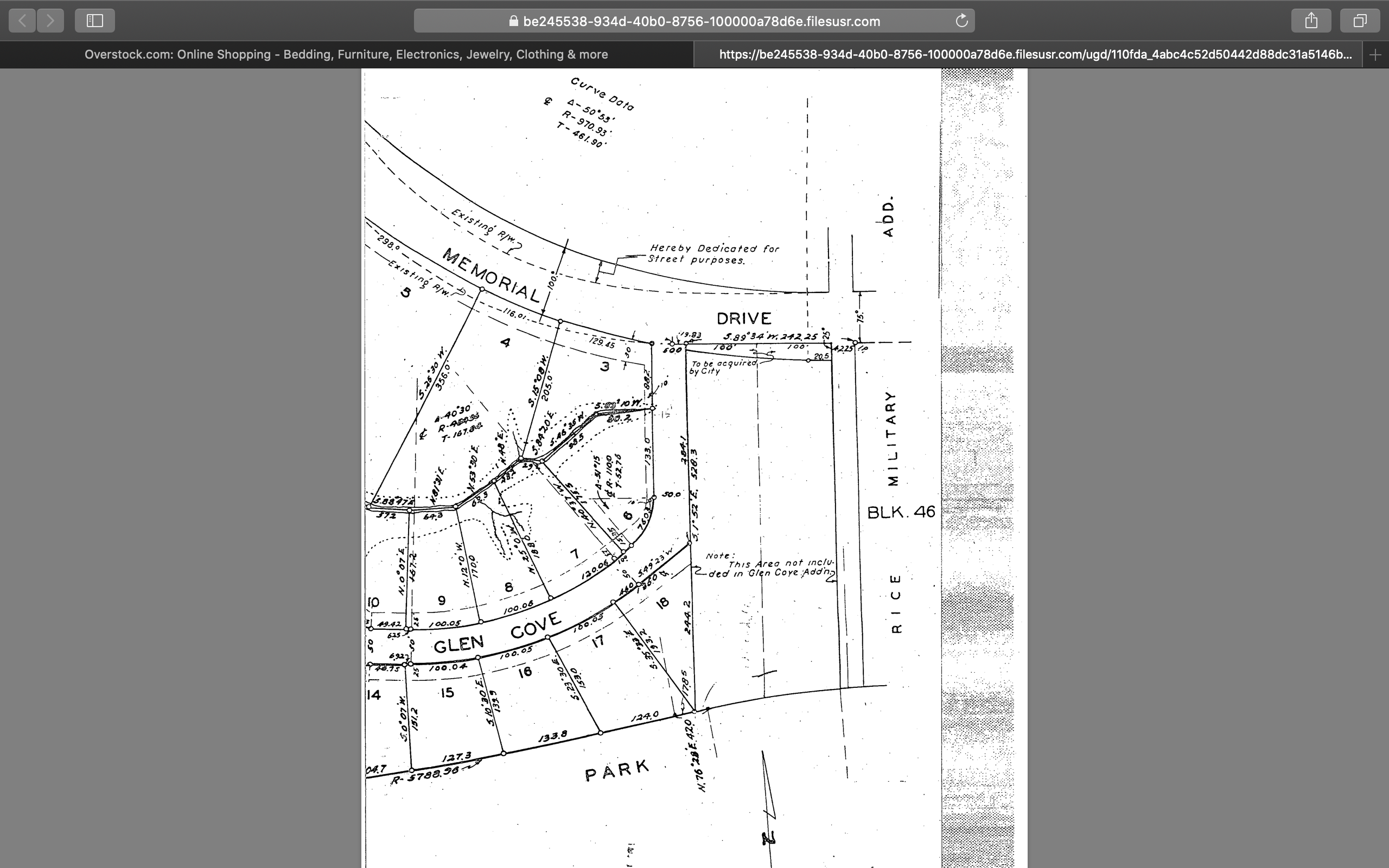 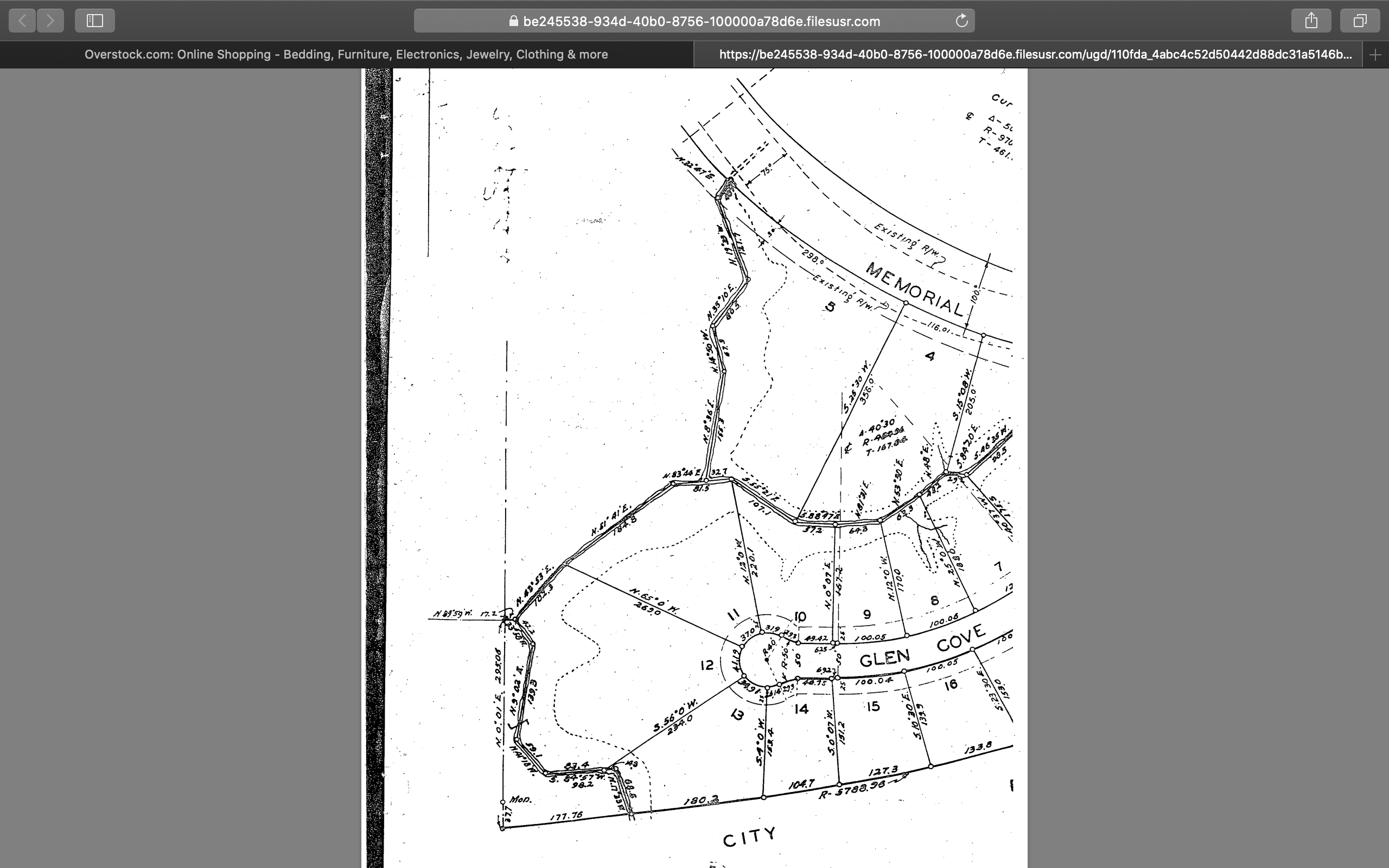 BLK. 46	RICE MILITARY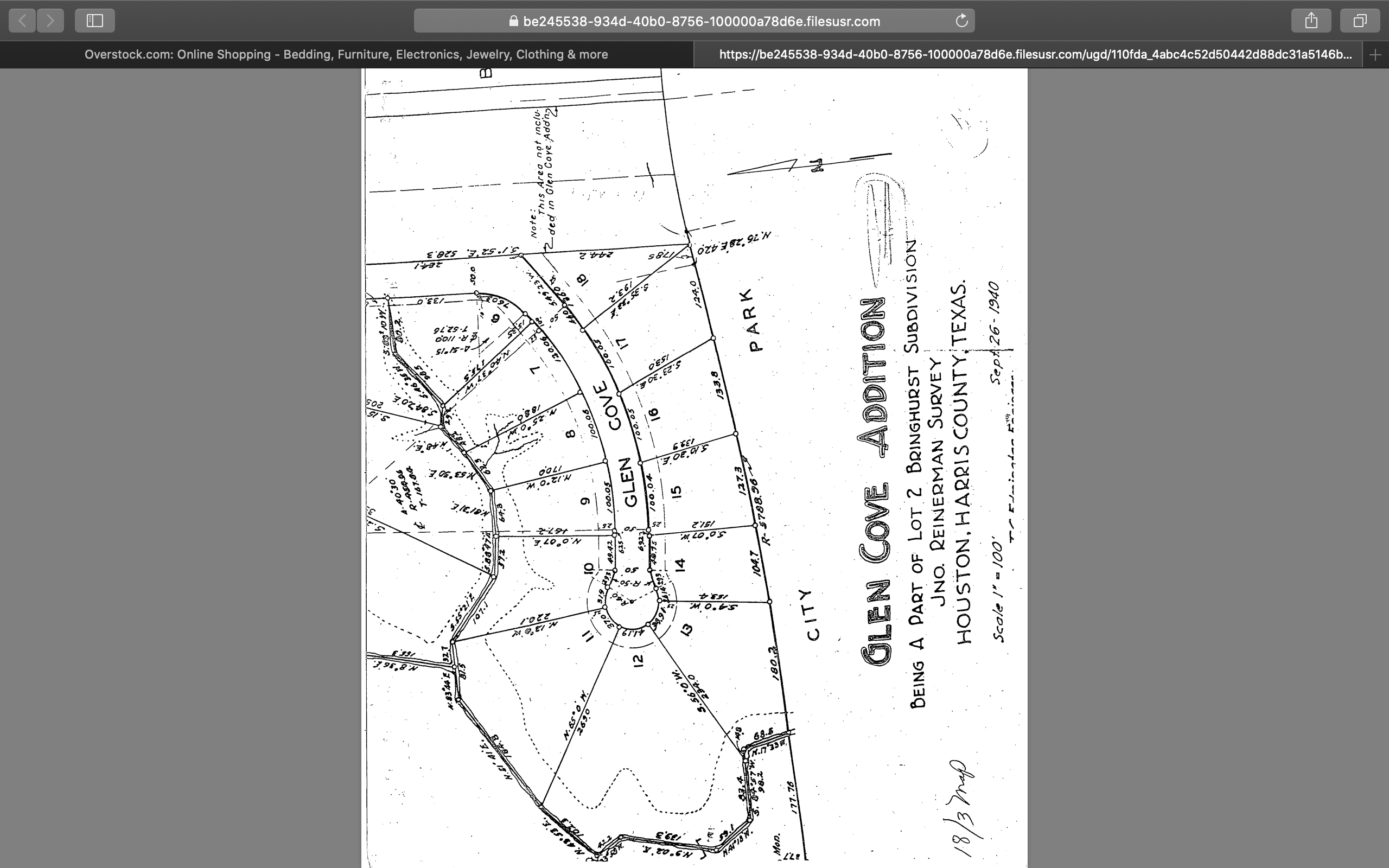 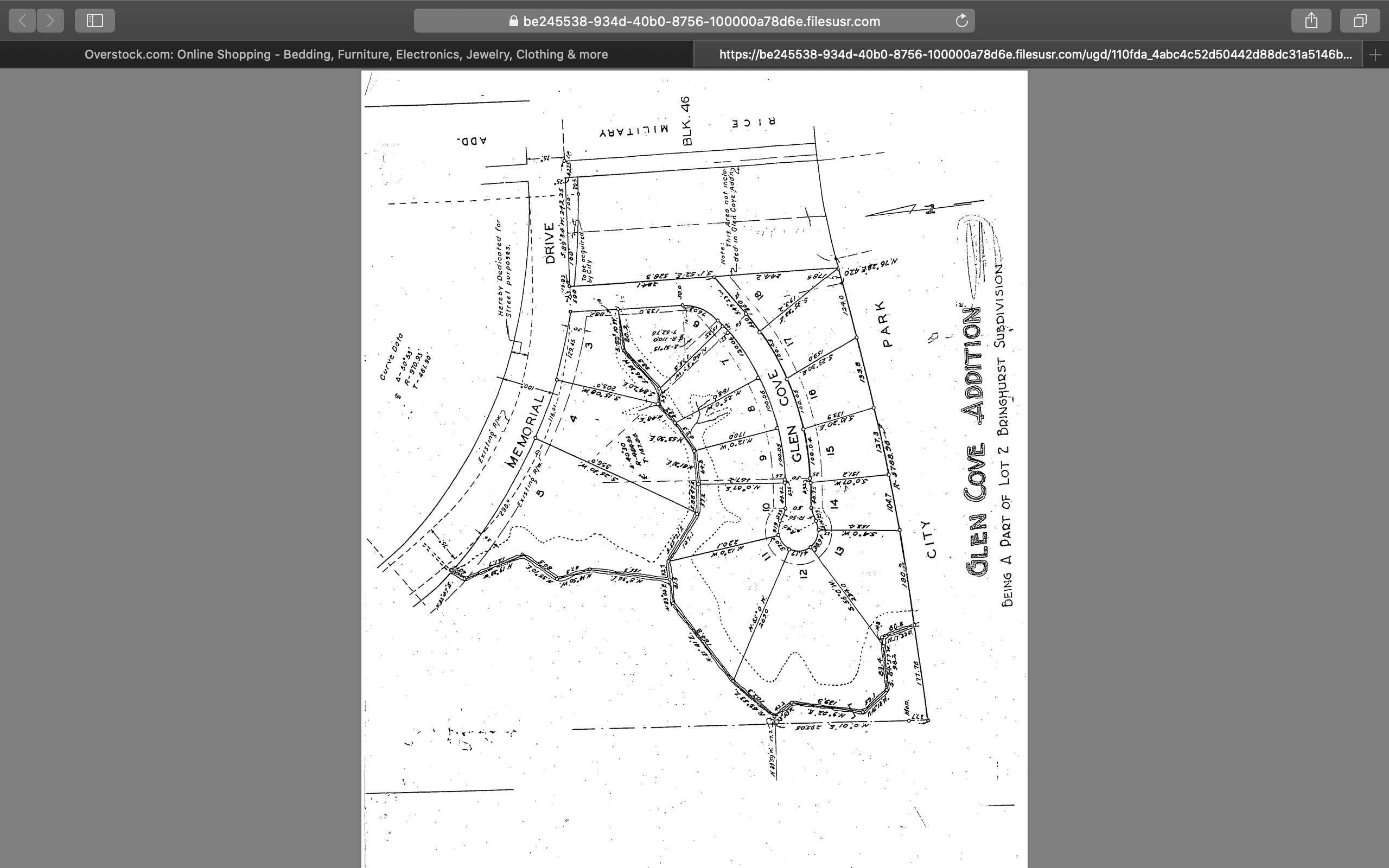 RICE MILITARY ADD.	BLK. 4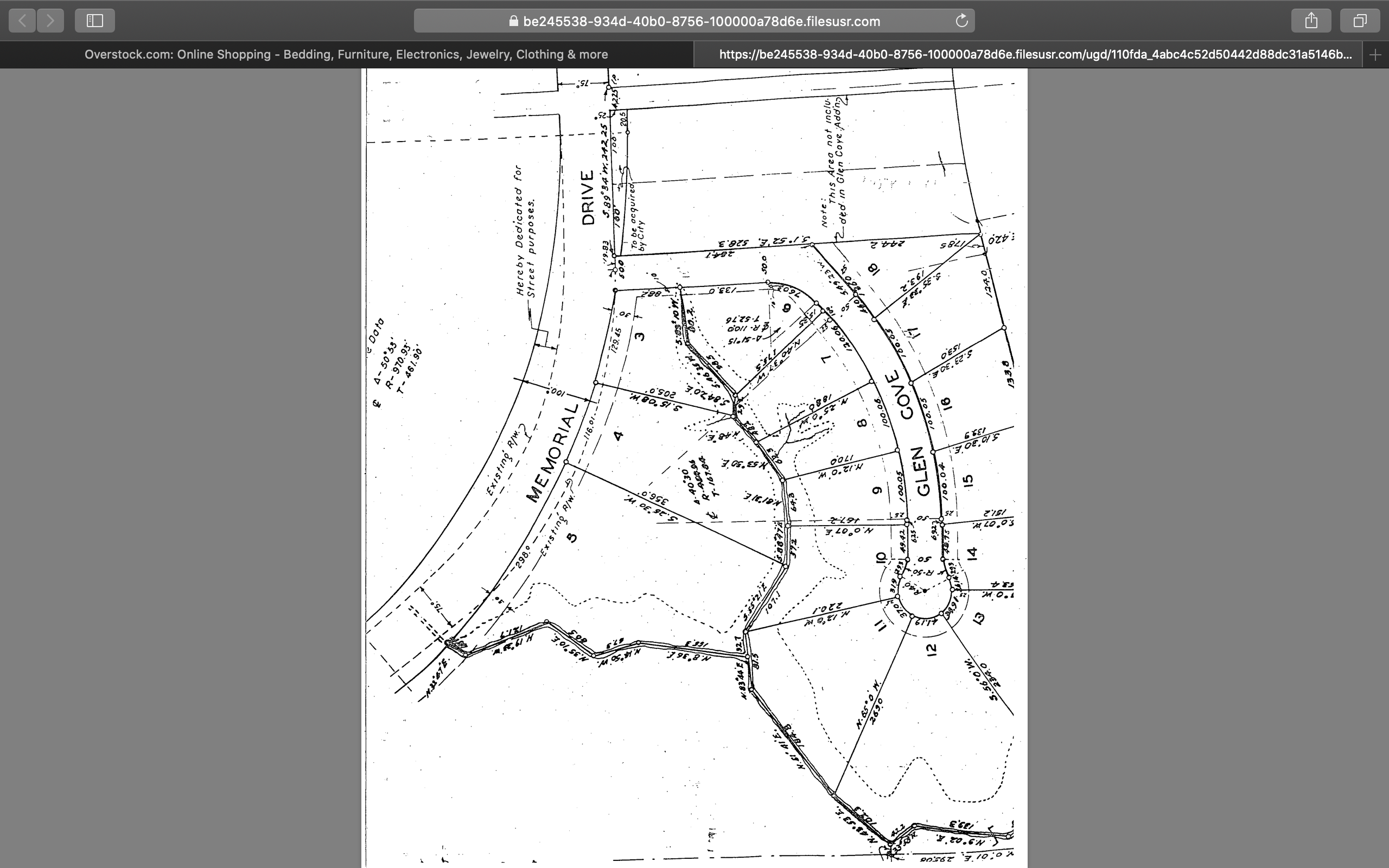 V62376802/26/02 300704784 V623768 $19.00City of Houston, Texas, Ordinance No. 2002 – 75 for saleAN ORDINANCE ESTABLISHING THE WEST SIDE OF THE 6000 BLOCK OF GLEN COVE STREET WITHIN THE CITY OF HOUSTON AS A SPECIAL BUILDING LINE REQUIREMENT AREA PURUSANT TO CHAPTER 42 OF THE CLODE OF PROVISIONS RELATED THREETO; PROVIDING FOR SEVERABILITY; AND DECLARING AN EMERGENCY.* * * * *WHEREAS, Section 42-163 of the Code of Ordinances, Houston, Texas (the “Code”), authorizes the establishment of a special building line requirement area to preserve the character of existing blockfaces in residential neighborhoods in urban areas that do not have building lines established by deed restrictions; andWHEREAS, an application was filed with the Department of Planning and Development (the “Department”) requesting the establishment of a special building line requirement area for the 6000 block of Glen Cove Street which area is within the City (the “Area”) andWHEREAS, the Area is located within the “urban area” as that term is defined in Chapter 42 of the Code; andWHEREAS, the Director of the Department determined that the application was properly filed in compliance with Subsection 42-163(b) of the Code; andWHEREAS, the Director of the Department caused notice of the application to be duly given as provided in Subsection 42-163© of the Code; andWHEREAS, a timely protest of the establishment of the special building lineTitle Data CH 170.88.121.112 HA V623768.001Requirement area was filed by a property owner within the Area; andWHEREAS, the Director of the Department referred the application to the Houston Planning Commission, which conducted a public hearing on the application on November 29, 2001; andWHEREAS, the Planning Commission, pursuant to Subsection 42-163(g) of the Code, has recommended that the City Council establish a special building line requirement area for the Area; NOW, THEREFORE,BE IT ORDAINED BY THE CITY COUNCIL OF THE CITY OF HOUSTON, TEXAS:Section 1. That the findings and recitals contained in the preamble of this Ordinance are declared to be true and correct and are hereby adopted and made a part of this Ordinance.Section 2. That all terms not defined in this Ordinance shall have the meanings ascribed to them in Chapter 42 of the Code.Section 3. That the City Council finds that the application for the establishment of a special building line requirement for the Area should be approved pursuant to Section 42-163 of the Code. The City Council further finds that the prevailing constructed building line in the Area is 24 feet, 0 inches.Section 4. That the City Council hereby establishes a special building line requirement area long the west side of the 6000 block of Glen Cove Street, said area also being described as:Lots 3, 7, 8, 9, 10, 11 and Tracts 6, 6A and 12 of the Glen Cove Addition.Title Data CH 170.88.121.112 HA V623768.002The prevailing constructed building line of 24 feet, 0 inches shall be the building line requirement for the special building line requirement area. The Director of the Department is hereby directed to cause a copy of this Ordinance to be filed for recordation in the real property records of Harris County, the county in which the special building line requirement area is located, as soon as practicable after the effective date of this Ordinance.Section 5. That the Director of the Department of Planning and Development may assign a sequential number to this special building line requirement are for purposes of identification.Section 6. That this Ordinance and the special building line requirement established by this Ordinance shall terminate on the 20th anniversary of the effective date of this Ordinance, unless earlier terminated by an ordinance adopted by the City Council.Section 7. That it is hereby found, determined and declared that a sufficient written notice of the date, hour, place and subject of the meeting of the City Council at which this Ordinance was adopted was posted at a place convenient and readily accessible at all times to the general public at the City Hall of the City for the time required by law preceding this meeting, as required by the Open Meetings Law, Texas Government Code, ch. 551, and that this meeting has been open to the public as required by law at all times during which this Ordinance and the subject matter hereof have been discussed, considered and formally acted upon. The City Council further ratifies, approves and confirms such written notice and the contents and posting thereof.Section 8. That if any provision, section, subsection, sentence, clause or phraseTitle Data CH 170.88.121.112 HA V623768.003Of this Ordinance, or the application of same to any person or set of circumstances is for any reason held to be unconstitutional, void or invalid, the validity of the remaining portions of this Ordinance or their applicability to other persons or sets of circumstances shall not be affected thereby, to being the intent of the City Council in adopting this Ordinance that no portion hereof or provision or regulation contained herein shall become inoperative or fail by reason of any unconstitutionally, voidness or invalidity of any other portion hereof, and all provisions of this Ordinance are declared to be severable for that purpose.Section 9. That there exists a public emergency requiring that this Ordinance be passed finally on the date of its introduction as requested in writing by the Mayor; therefore, this Ordinance shall be passed finally on such date and shall take effect immediately upon its passage and approval by the Mayor; however, in the event that the Mayor fails to sign this Ordinance within five days of its passage and adoption, it shall take effect in accordance with Article VI, Section 6, Houston City Charter.	PASSED AND ADOPTED this 6th day of February, 2002.	APPROVED this [blank] day of [blank], 2002.	Mayor of the City of Houston: [blank]Pursuant to Article VI, Section 6, Houston City Charter, the effective date of the foregoing Ordinance is FEB 12 2002.City Secretary: (see original signature)CAPTION PUBLISHED IN DAILY COURT REVIEWDATE: FEB 12 2002Title Data CH 170.88.121.112 HA V623768.004(Prepared by Legal Dept. (see original signature))(DES/des January 4, 2002	Assistant City Attorney)(Requested by Robert Litke, Director, Planning and Development Department)L.D. File No. 0610100133001(see original)RetChris FisherCity Planning & Dev. Dept.611 Walker Suite 600Houston, Tex. 77002Title Data CH 170.88.121.112 HA V623768.005I, ANNA RUSSELL, City Secretary of the City of Houston, Texas, do hereby certify that the within and foregoing is a true and correct copy of Ordinance NO. 2002-75, passed and adopted by the City Council of said City on the 6th day of February, 2002, as the same appears in the records in my office.WITNESS my hand and the Seal of said City this 22nd day of February, 2002.Anna RussellAnna RussellCity Secretary of the City of HoustonANY PROVISION HEREIN WHICH RESTRICTS THE SALE, RENTAL, OR USE OF THE DESCRIBED REAL PROPERTY BECAUSE OF COLOR OR RACE IS INVALID AND UNENFORCEABLE UNDER FEDERAL LAW.THE STATE OF TEXASCOUNTY OF HARRISThereby certify that this instrument was FILED in File Number Sequence on the date and at the time stamped hereby by me; and was duly RECORDED in the Official Public Records of Real Property of Harris County, Texas onFEB 2 6 2002(see original signature)COUNTY CLERKHARRIS COUNTY, TEXASCOUNTY COURT OF HARRIS COUNTY, TEXASFILED2002 FEB 26 PM 1:53(see original signature)COUNTY CLERKHARRIS COUNTY, TEXASTitle Data CH 170.88.121.112 HA V623768.006CONSENT TO ENCROACHMENT OVER CITY EASEMENTPursuant to Chapter 10, Article IICode of Ordinances, City of Houston, TexasPW-9873CRevised April, 2000V111939Key Map: [blank]Quadrant: [blank]06/18/01  300557135  V111939  $17.00THE STATE OF TEXAS
COUNTY OF HARRISWHEREAS, the undersigned (hereafter referred to as “Applicant”, whether one or more), has made application to the City of Houston (“City”), as provided in Chapter 10 Article II, Code of Ordinances, City of Houston, Texas, for consent to build, construct or erect a building structure, edifice or other site improvements (hereafter the “Improvements”) over and across a City easement (the “Easement”), and heretofore constructed utility project (whether sanitary sewer, storm sewer, water main, electric line conduit, gas lines, telephone conduit, or a combination of same); andWHEREAS, Applicant is either (a) the current fee title owner of the property underlying the Easement(s) or (b) if not the fee title owner of the property underlying the Easement(s), has secured and attached hereto the notarized written consent of such fee title owner for the construction, operation and maintenance of the Improvements upon the Easement(s); andWHEREAS, the Director of Public Works and Engineering (the “Director”) has reviewed Applicant’s request and found that Applicant has agreed to construct the Improvements in accordance with the provisions of Article II, to which reference is made here for all purposes, and the terms and conditions of this consent.NOW THEREFORE, in consideration of the premises, the consent hereby granted by the City and Applicant’s agreement to comply with and be bound by the terms of this Article II and the terms set forth herein, City, acting solely in its capacity as the holder of the Easement(s), does hereby consent to Applicant’s construction or installation of the Improvements within the Easement(s), limited specifically to the type, nature and location as shown on Applicant’s attached plans and specifications, as approved by the Director, and described as follows, to-wit:	SEE “EXHIBIT A”, attached hereto.(see original)This consent is granted by City and accepted by Applicant subject to all of the following terms and conditions, in addition to the provisions of Article II:The City is acting hereby only in its capacity as the holder of the Easement(s) and nothing herein shall be deemed or construed to grant any rights, or authorize the use of the Easement(s) contrary to the rights of the City in and to the use of such Easement(s), except as specifically provided herein.This consent applies for the life of the Improvements listed herein only, and in no event longer than the City shall own or hold the Easement(s), and no additional encroachment of any nature whatsoever is now or hereafter authorized by this consent.No material alteration to, or any expansion of, the Improvements will be made without the prior written consent of the City, which consent may be withheld with or without cause, at the City’s sole discretion.This consent is not a building permit and Applicant must obtain any required building or other applicable permit for the Improvements from the Department of Public Works and Engineering.If the City shall determine at any time, in its sole discretion, that it is desirable or necessary, for the purposes of properly maintain, adding to, substituting, altering, removing, repairing or replacing any of its facilities now or hereafter located or to be located within the Easement(s), City shall require Applicant to remove, relocate or alter all or a portion of the Improvements. Applicant shall comply fully and immediately after being notified by the Director or his or her designee, at Applicant’s sole expense. In the event of an emergency, or the occurrence of other circumstances affecting the public health, safety or welfare, the City shall have the right and option to remove, relocate or alter the Improvements in connection with such emergency or occurrence, and Applicant shall immediately pay to City, upon demand, any costs or expenses incurred by City in effecting such removal, relocation and/or alteration of the Improvements.If Applicant fails to comply with any City directive to remove, relocate or alter all or a portion of the Improvements within thirty (30) days after written demand from the Director, or his or her designee, the City shall have the right and option to perform such removal, relocation or alteration at the expense of Applicant, who shall reimburse the City for all costs and expenses incurred by the City in connection therewith immediately upon demand.If the construction, replacement, maintenance, operation, removal, relocation or alteration of the Improvements by Applicant cause any damage to any City facilities or improvements located within the Easement(s), Applicant shall pay all costs to repair or replace said City facilities or improvements immediately upon demand by the City.541-01-1830Title Data CH 170.88.121.112 HA V111939.001RELEASE AND INDEMNITY OF CITY BY APPLICANT:APPLICANT HEREBY AND ON BEHALF OF ITSELF AND ITS SUCCESSORS AND ASSIGNS, RELEASES THE CITY, ITS ELECTED AND APPOINTED OFFICIALS, ITS PREDECESSORS, SUCCESSORS, ASSIGNS, LEGAL REPRESENTATIVES AND ITS FORMER, PRESENT, AND FUTURE AGENTS, SERVANTS, EMPLOYEES AND ALL AFFILIATED PERSONS OR ENTITIES (COLLECTIVELY, THE “CITY”) FROM:(i) ANY AND ALL LIABILITY FOR ANY LOSS OR DAMAGE TO APPLICANT’S STRUCTURE(S) OR OTHER IMPROVEMENT(S) CAUSED BY, ARISING OUT OF, RESULTING FROM, OR RELATED TO ANY INSTILLATION, REMOVAL, RELOCATION OR ALTERATION THEREOF BY THE CITY PURSUANT TO THIS CONSENT; AND/OR(ii) ANY AND ALL LIABILITY FOR ANY LOSS OR DAMAGE TO APPLICANT’S STRUCTURE(S) OR OTHER IMPROVEMENT(S) CAUSED BY, ARISING OUT OF, RESULTING FROM, OR RELATED TO THE PRESENTS, MALFUNCTION, MAINTENANCE, ADDITION TO, OR SUBSTITUTION OF ANY CITY FACILITIES LOCATED WITHIN THE EASEMENT(S).EVEN IF THE CITY’S ACTUAL OR ALLEGED SOLE AND/OR CONCURRENT NEGLIGENCE IS ONE CAUSE OF, CONTRIBUTED TO, OR CAUSED ANY SUCH LOSS OR DAMAGE; AND  ANY AND ALL LIABILITIES, CLAIMS, LOSSES, JUDGMENTS, FINES, DEMANDS, DAMAGES OR INJURIES TO PERSONS OR PROPERTY, COSTS OR EXPENSES (“CLAIMS”) ARISING OUT OF RELATED TO, OR TOUCHING UPON THIS CONSENT OR ANY OF THE RIGHTS AND OBLIGATIONS ARISING HEREUNDER, INCLUDING WITHOUT LIMITATION, CLAIMS CAUSED BY OR ARISING FROM THE ALLEGED OR ACTUAL SOLE AND/OR CONCURRENT NEGLIGENCE OF THE CITY; ANDAPPLICANT HEREBY, AND ON BEHALF OF ITSELF AND ITS SUCCESSORS AND ASSIGNS, AGREES TO PROTECT ALL CAPS, DEFEND, INDEMNIFY, AND HOLD THE CITY HARMLESS OF, FROM, AND AGAINST ANY AND ALL CLAIMS, LIABILITIES, AND CAUSES OF ACTION TO WHICH THIS CITY MAY BECOME SUBJECT, WHETHER AT LAW OR IN EQUITY, IN CONTRACT OR TORT, UNDER STATUTORY OR COMMON LAW OR PURSUANT TO THE TEXAS OR U.S. CONSTITUTION, INCLUDING WITHOUT LIMITATION, ALL COURT COSTS, EXPERT WITNESS FEES, EXPENSES, INVESTIGATION EXPENSE, LEGAL RESEARCH, AND ALL COSTS OF APPEAL INVOLVING LITIGATION, ARISING OUT OF, RELATING TO, OR IN ANY WAY TOUCHING UPON: THE GRANTING BY THE CITY OF CONSENT FOR THE INITIAL ERECTION AND PLACEMENT OF APPLICANTS PROPOSED STRUCTURE(S) OR OTHER SITE IMPROVEMENT(S) TO ENROACH OVER THE EASEMENT(S); AND/ORTHE GRANTING BY THE CITY OF CONSENT FOR THE APPLICANT TO CONTINUE TO MAINTAIN AND USE APPLICANT’S EXISTING STRUCTURE(S) OR OTHER SITE IMPROVEMENTS PRESENT ENROACHING OVER THE EASEMENT(S); AND/ORTHE USE, OPERATION, OR MAINTENANCE OF APPLICANT’S PROPOSED STRUCTURE(S) OR OTHER SITE IMPROVEMENT(S) ON OR ABOUT THE PREMISES ON WHICH THE EASEMENT(S) ARE SITUATED; AND/ORTHE CONTINUED USE, OPERATION, OR MAINTENANCE OF APPLICANT’S EXISTING STRUCTURE(S) OR OTHER SITE IMPROVEMENT(S) ON OR ABOUT THE PREMISES ON WHICH THE EASEMENT(S) ARE SITUATED; AND ANY CLAIM ALLEGED OR BROUGHT BY ANY PERSON OR ENTITY, INCLUDING WITHOUT LIMITATION: APPLICANT’S AGENTS, SERVANTS, CLIENTS, INVITEES, JOINT VENTURERES, HEIRS, SUCCESSORS, ASSIGNS, LESSEES, CONTRACTORS, AND/OR BY ANY OTHER INTEREST HOLDERS AND/OR ROYALTY INTEREST HOLDERS, AGAINST THE CITY IN CONNECTION WITH SUBPARAGRAPHS 1, 2, 3 AND/OR 4 ABOVE.APPLICANTS AGREEMENT TO PROTECT, DEFEND, INDEMNIFY, AND HOLD THE CITY HARMLESS SET FORTH HEREIN EXPRESSLY EXTENDS TO ANY JOINT, CONCURRENT, OR SOLE NEGLIGENCE, AS WELL AS ANY AND ALL STRICT, STATUTORY, OR CONSTITUTIONAL LIABILITY OF THE CITY.CITY OF HOUSTONBY: Paul R. Nelson (Date) (see original)Paul R. NelsonDeputy Assistant Director,Department of Public Works and Engineering541-01-1831Title Data CH 170.88.121.112 HA V111939.002ACCEPTANCE BY APPLICANTIn consideration of the premises, the undersigned applicant (whether one or more), being the fee title Owner(s) of the property underlying the Easement(s) described above, or acting with the knowledge and attached notarized written consent of such Owner(s), by the acceptance and execution hereof, does hereby covenant, agree, and bind itself, its heirs, executors, administrators, successors, and assigns to comply with and be bound by all the terms and conditions of said Article II and this consent.ACCEPTED THIS 22nd day of May 2001.	[Signature]: Stephen L. Way	[Printed name]: Stephen L. Way	[Address]: 6038 GLENCOVE and 10 EAST BEND LANE[blank][blank]Phone: (713) 864-7778No objection offered by below listed City of Houston Departments:No objection offered by below listed Utility Companies as evidenced by attached Letters:PLAN REVIEW SECTION – WASTEWATER	HOUSTON LIGHTING & POWER CO.BY: Bill Crouch	Letter dated: (see original)Bill Crouch  (Date)PLAN REVIEW SECTION – WATER	SOUTHWESTERN BELL TELEPHONE CO.BY: Moe Mata	Letter dated: (see original)Moe Mata  (Date)PLAN REVIEW SECTION – STORM SEWER	ENTEX, INC.BY: Kumar Arva	Letter dated: (see original)Kumar Arva  (Date)PLANNING & OPERATIONS SUPPORT	OTHERBY: Rudy Moreno, Jr.	Letter dated: (see original)Rudy Moreno, Jr.  (Date)UTILITIES MAINTENANCE	LETTERS COMPILED AND ATTACHEDAPPROVED	BY: [blank]BY: Van Sneight	Rudy Moreno, Jr.  (Date)Van Sneight  (Date)DISAPPROVEDBY: [blank]Van Sneight  (Date)541-01-1832Title Data CH 170.88.121.112 HA V111939.003PUBLIC WORKS AND ENGINEERING:THE STATE OF TEXASCOUNTY OF HARRIS BEFORE ME, the undersigned authority, on this day personally appeared Paul R. Nelson [name], Deputy Assistant Director, Department of Public Works and Engineering of the City of Houston, Texas, known to me to be the person whose name is subscribed to the foregoing instrument, and acknowledged to me that he executed the same for the purposes and consideration therein expressed and as the act and deed of the City of Houston, Texas.GIVEN under my hand and seal of office, this the 11 day of June.Notary Public in and for The State of Texas: LAWRENCE MOODYMy Commission Expires: 12-02-2003CORPORATION:THE STATE OF TEXASCOUNTY OF HARRISBEFORE ME, the undersigned authority, on this day personally appeared [name], [blank] [title], of [blank] [name of corporation], a [blank] [state of incorporation] corporation, known to me to be the person whose name is subscribed to the foregoing instrument, and acknowledged to me that he executed the same for the purposes and consideration therein expressed, in the capacity therein stated, and as the act and deed of said corporation.GIVEN under my hand and seal of office, this the [blank] day of [blank] 20[blank].Notary Public in and for The State of Texas: [blank]INDIVIDUAL:THE STATE OF TEXASCOUNTY OF HARRISBEFORE ME, the undersigned authority, on this day personally appeared Stephen L. Way [name], known to me to be the person whose name is subscribed to the foregoing instrument, and acknowledged to me that he executed the same for the purposes and consideration therein expressed.GIVEN under my hand and seal of office, this the 21st day of May 2001.Notary Public in and for The State of Texas: ANDRA D. LAHRMy Commission Expires: April 19, 2002INDIVIDUAL:THE STATE OF TEXASCOUNTY OF HARRISBEFORE ME, the undersigned authority, on this day personally appeared [blank] [name], known to me to be the person whose name is subscribed to the foregoing instrument, and acknowledged to me that he executed the same for the purposes and consideration therein expressed.GIVEN under my hand and seal of office, this the [blank] day of [blank] 20[blank].Notary Public in and for The State of Texas: [blank]RETURN TO:	NOTE: Following recordation with Harris County Clerk, original document must be returned to City of Houston, Department of Public Works and Engineering for final approval and endorsement by City. This document not valid without Harris County Clerk’s recording code and City of Houston endorsement below:Rudy Moreno, Jr.		Original received by [blank]City of Houston		Date [blank] 20[blank]Dept. of Public Works and Engineering306 McGowen, 2nd FloorP. O. Box 131927Houston, Texas 77219-1927PW-9873CRevised April, 2000Title Data CH 170.88.121.112 HA V111939.004541-01-1833Exhibit ADescription of Property, Easement and EncroachmentAn encroachment meant of varying distances of an existing iron picket fence into, and primarily running parallel with the 10 foot storm sewer easement, such easement recorded in the Official Public Records of Real Property of Harris County, Texas as Clerk’s File No. J993924 and located along the northwesterly property line of lot 11 of the Glen Cove Addition, an addition in Harris County, Texas, according to the map or plat thereof, recorded in Volume 163, page 98, of the map records of Harris County, Texas. This encroachment has existed approximately one year. The address is known as 6038 Glen Cove, Houston, Texas, 77007.An encroachment of an iron picket fence into the 10 foot storm sewer easement, such easement recorded in the Official Public Records of Real Property of Harris County, Texas as Clerk’s File No. J993924 and located along the northwesterly property line of lot 11 of the Glen Cove Addition, an addition in Harris County, Texas, according to the map or plat thereof, recorded in Volume 163, page 98, of the map records of Harris County, Texas. The fence will be built along the southwesterly property line of lot 11 of the Glen Cove Addition, an addition in Harris County, Texas, according to the map or plat thereof, recorded in Volume 163, page 98, of the map records of Harris County, Texas, to the point the southwesterly property line meets the northwesterly property line of Lot 11. The street address is 6038 Glen Cove, Houston, Texas 77007.541-01-1834ANY PROVISION HEREIN WHICH RESTRICTS THE SALE, RENTAL, OR USE OF THE DESCRIBED REAL PROPERTY BECAUSE OF COLOR OR RACE IS INVALID AND UNENFORCEABLE UNDER FEDERAL LAWTHE STATE OF TEXASCOUNTY OF HARRISI hereby certify that this instrument was FILED in File Number Sequence on the date and at the time stamped hereon by me; and was duly RECORDED, in the Official Public Records of Real Property of Harris County, Texas onJUN 18 2001(see original signature)COUNTY CLERKHARRIS COUNTY, TEXASCOUNTY COURT OF HARRIS COUNTY, TEXASTitle Data CH 170.88.121.112 HA V111939.005CONSENT TO ENCROACHMENT OVER CITY EASEMENTPursuant to Chapter 10, Article IICode of Ordinances, City of Houston, TexasPW-9873CRevised April, 2000V111940Key Map: [blank]Quadrant: [blank]06/18/01  300557136  V111940  $17.00THE STATE OF TEXAS
COUNTY OF HARRISWHEREAS, the undersigned (hereafter referred to as “Applicant”, whether one or more), has made application to the City of Houston (“City”), as provided in Chapter 10 Article II, Code of Ordinances, City of Houston, Texas, for consent to build, construct or erect a building structure, edifice or other site improvements (hereafter the “Improvements”) over and across a City easement (the “Easement”), and heretofore constructed utility project (whether sanitary sewer, storm sewer, water main, electric line conduit, gas lines, telephone conduit, or a combination of same); andWHEREAS, Applicant is either (a) the current fee title owner of the property underlying the Easement(s) or (b) if not the fee title owner of the property underlying the Easement(s), has secured and attached hereto the notarized written consent of such fee title owner for the construction, operation and maintenance of the Improvements upon the Easement(s); andWHEREAS, the Director of Public Works and Engineering (the “Director”) has reviewed Applicant’s request and found that Applicant has agreed to construct the Improvements in accordance with the provisions of Article II, to which reference is made here for all purposes, and the terms and conditions of this consent.NOW THEREFORE, in consideration of the premises, the consent hereby granted by the City and Applicant’s agreement to comply with and be bound by the terms of this Article II and the terms set forth herein, City, acting solely in its capacity as the holder of the Easement(s), does hereby consent to Applicant’s construction or installation of the Improvements within the Easement(s), limited specifically to the type, nature and location as shown on Applicant’s attached plans and specifications, as approved by the Director, and described as follows, to-wit:	SEE EXHIBIT A(see original)This consent is granted by City and accepted by Applicant subject to all of the following terms and conditions, in addition to the provisions of Article II:The City is acting hereby only in its capacity as the holder of the Easement(s) and nothing herein shall be deemed or construed to grant any rights, or authorize the use of the Easement(s) contrary to the rights of the City in and to the use of such Easement(s), except as specifically provided herein.This consent applies for the life of the Improvements listed herein only, and in no event longer than the City shall own or hold the Easement(s), and no additional encroachment of any nature whatsoever is now or hereafter authorized by this consent.No material alteration to, or any expansion of, the Improvements will be made without the prior written consent of the City, which consent may be withheld with or without cause, at the City’s sole discretion.This consent is not a building permit and Applicant must obtain any required building or other applicable permit for the Improvements from the Department of Public Works and Engineering.If the City shall determine at any time, in its sole discretion, that it is desirable or necessary, for the purposes of properly maintain, adding to, substituting, altering, removing, repairing or replacing any of its facilities now or hereafter located or to be located within the Easement(s), City shall require Applicant to remove, relocate or alter all or a portion of the Improvements. Applicant shall comply fully and immediately after being notified by the Director or his or her designee, at Applicant’s sole expense. In the event of an emergency, or the occurrence of other circumstances affecting the public health, safety or welfare, the City shall have the right and option to remove, relocate or alter the Improvements in connection with such emergency or occurrence, and Applicant shall immediately pay to City, upon demand, any costs or expenses incurred by City in effecting such removal, relocation and/or alteration of The Improvements.If Applicant fails to comply with any City directive to remove, relocate or alter all or a portion of the Improvements within thirty (30) days after written demand from the Director, or his or her designee, the City shall have the right and option to perform such removal, relocation or alteration at the expense of Applicant, who shall reimburse the City for all costs and expenses incurred by the City in connection therewith immediately upon demand.If the construction, replacement, maintenance, operation, removal, relocation or alteration of the Improvements by Applicant cause any damage to any City facilities or improvements located within the Easement(s), Applicant shall pay all costs to repair or replace said City facilities or improvements immediately upon demand by the City.541-01-1835Title Data CH 170.88.121.112 HA V111939.001RELEASE AND INDEMNITY OF CITY BY APPLICANT:APPLICANT HEREBY AND ON BEHALF OF ITSELF AND ITS SUCCESSORS AND ASSIGNS, RELEASES THE CITY, ITS ELECTED AND APPOINTED OFFICIALS, ITS PREDECESSORS, SUCCESSORS, ASSIGNS, LEGAL REPRESENTATIVES AND ITS FORMER, PRESENT, AND FUTURE AGENTS, SERVANTS, EMPLOYEES AND ALL AFFILIATED PERSONS OR ENTITIES (COLLECTIVELY, THE “CITY”) FROM:(i) ANY AND ALL LIABILITY FOR ANY LOSS OR DAMAGE TO APPLICANT’S STRUCTURE(S) OR OTHER IMPROVEMENT(S) CAUSED BY, ARISING OUT OF, RESULTING FROM, OR RELATED TO ANY INSTILLATION, REMOVAL, RELOCATION OR ALTERATION THEREOF BY THE CITY PURSUANT TO THIS CONSENT; AND/OR(ii) ANY AND ALL LIABILITY FOR ANY LOSS OR DAMAGE TO APPLICANT’S STRUCTURE(S) OR OTHER IMPROVEMENT(S) CAUSED BY, ARISING OUT OF, RESULTING FROM, OR RELATED TO THE PRESENTS, MALFUNCTION, MAINTENANCE, ADDITION TO, OR SUBSTITUTION OF ANY CITY FACILITIES LOCATED WITHIN THE EASEMENT(S).EVEN IF THE CITY’S ACTUAL OR ALLEGED SOLE AND/OR CONCURRENT NEGLIGENCE IS ONE CAUSE OF, CONTRIBUTED TO, OR CAUSED ANY SUCH LOSS OR DAMAGE; AND ANY AND ALL LIABILITIES, CLAIMS, LOSSES, JUDGMENTS, FINES, DEMANDS, DAMAGES OR INJURIES TO PERSONS OR PROPERTY, COSTS OR EXPENSES (“CLAIMS”) ARISING OUT OF RELATED TO, OR TOUCHING UPON THIS CONSENT OR ANY OF THE RIGHTS AND OBLIGATIONS ARISING HEREUNDER, INCLUDING WITHOUT LIMITATION, CLAIMS CAUSED BY OR ARISING FROM THE ALLEGED OR ACTUAL SOLE AND/OR CONCURRENT NEGLIGENCE OF THE CITY; ANDAPPLICANT HEREBY, AND ON BEHALF OF ITSELF AND ITS SUCCESSORS AND ASSIGNS, AGREES TO PROTECT ALL CAPS, DEFEND, INDEMNIFY, AND HOLD THE CITY HARMLESS OF, FROM, AND AGAINST ANY AND ALL CLAIMS, LIABILITIES, AND CAUSES OF ACTION TO WHICH THIS CITY MAY BECOME SUBJECT, WHETHER AT LAW OR IN EQUITY, IN CONTRACT OR TORT, UNDER STATUTORY OR COMMON LAW OR PURSUANT TO THE TEXAS OR U.S. CONSTITUTION, INCLUDING WITHOUT LIMITATION, ALL COURT COSTS, EXPERT WITNESS FEES, EXPENSES, INVESTIGATION EXPENSE, LEGAL RESEARCH, AND ALL COSTS OF APPEAL INVOLVING LITIGATION, ARISING OUT OF, RELATING TO, OR IN ANY WAY TOUCHING UPON:THE GRANTING BY THE CITY OF CONSENT FOR THE INITIAL ERECTION AND PLACEMENT OF APPLICANTS PROPOSED STRUCTURE(S) OR OTHER SITE IMPROVEMENT(S) TO ENROACH OVER THE EASEMENT(S); AND/ORTHE GRANTING BY THE CITY OF CONSENT FOR THE APPLICANT TO CONTINUE TO MAINTAIN AND USE APPLICANT’S EXISTING STRUCTURE(S) OR OTHER SITE IMPROVEMENTS PRESENT ENROACHING OVER THE EASEMENT(S); AND/ORTHE USE, OPERATION, OR MAINTENANCE OF APPLICANT’S PROPOSED STRUCTURE(S) OR OTHER SITE IMPROVEMENT(S) ON OR ABOUT THE PREMISES ON WHICH THE EASEMENT(S) ARE SITUATED; AND/ORTHE CONTINUED USE, OPERATION, OR MAINTENANCE OF APPLICANT’S EXISTING STRUCTURE(S) OR OTHER SITE IMPROVEMENT(S) ON OR ABOUT THE PREMISES ON WHICH THE EASEMENT(S) ARE SITUATED; AND ANY CLAIM ALLEGED OR BROUGHT BY ANY PERSON OR ENTITY, INCLUDING WITHOUT LIMITATION: APPLICANT’S AGENTS, SERVANTS, CLIENTS, INVITEES, JOINT VENTURERES, HEIRS, SUCCESSORS, ASSIGNS, LESSEES, CONTRACTORS, AND/OR BY ANY OTHER INTEREST HOLDERS AND/OR ROYALTY INTEREST HOLDERS, AGAINST THE CITY IN CONNECTION WITH SUBPARAGRAPHS 1, 2, 3 AND/OR 4 ABOVE.APPLICANTS AGREEMENT TO PROTECT, DEFEND, INDEMNIFY, AND HOLD THE CITY HARMLESS SET FORTH HEREIN EXPRESSLY EXTENDS TO ANY JOINT, CONCURRENT, OR SOLE NEGLIGENCE, AS WELL AS ANY AND ALL STRICT, STATUTORY, OR CONSTITUTIONAL LIABILITY OF THE CITY.CITY OF HOUSTONBY: Paul R. Nelson (Date) (see original)Paul R. NelsonDeputy Assistant Director,Department of Public Works and Engineering541-01-1836Title Data CH 170.88.121.112 HA V111939.002[page truncated]ACCEPTANCE BY APPLICANTIn consideration of the premises, the undersigned Applicant (whether one or more), being the fee title Owner(s) of the property underlying the Easement(s) described above, or acting with the knowledge and attached notarized written consent of such Owner(s), by the acceptance and execution hereof, does hereby covenants, agree, and bind itself, its heirs, executors, administrators, successors, and assigns to comply with and be bound by all the terms and conditions of said Article II and this consent.ACCEPTED THIS 23rd day of May 2001.	[Signature]: Stephen L. Way	[Printed name]: Stephen L. Way	[Address]: 6038 GLENCOVE and 10 EAST BEND LANEHouston, Texas 77007Phone: (713) 864-7778objection offered by below listed of Houston Departments:No objection offered by below listed Utility Companies as evidenced by attached Letters:REVIEW SECTION – WASTEWATER	HOUSTON LIGHTING & POWER CO.Bill Crouch	Letter dated: (see original)Bill Crouch  (Date)REVIEW SECTION – WATER	SOUTHWESTERN BELL TELEPHONE CO.Moe Mata	Letter dated: (see original)Moe Mata  (Date)REVIEW SECTION – STORM SEWER	ENTEX, INC.Kumar Arva	Letter dated: (see original)Kumar Arva  (Date)& OPERATIONS SUPPORT	OTHERRudy Moreno, Jr.	Letter dated: (see original)Rudy Moreno, Jr.  (Date)UTILITIES MAINTENANCE	LETTERS COMPILED AND ATTACHEDAPPROVED	BY: [blank](see original signature)	Rudy Moreno, Jr.  (Date)Sneight  (Date)BY: [blank]Sneight  (Date)Title Data CH 170.88.121.112 HA V111939.003[end of truncated page]PUBLIC WORKS AND ENGINEERING:THE STATE OF TEXASCOUNTY OF HARRIS BEFORE ME, the undersigned authority, on this day personally appeared Paul R. Nelson [name], Deputy Assistant Director, Department of Public Works and Engineering of the City of Houston, Texas, known to me to be the person whose name is subscribed to the foregoing instrument, and acknowledged to me that he executed the same for the purposes and consideration therein expressed and as the act and deed of the City of Houston, Texas.GIVEN under my hand and seal of office, this the 11 day of June 2001.Notary Public in and for The State of Texas: LAWRENCE MOODYMy Commission Expires: 12-02-2003THE STATE OF TEXASCOUNTY OF HARRISBEFORE ME, the undersigned authority, on this day personally appeared [name], [blank] [title], of [blank] [name of corporation], a [blank] [state of incorporation] corporation, known to me to be the person whose name is subscribed to the foregoing instrument, and acknowledged to me that he executed the same for the purposes and consideration therein expressed, in the capacity therein stated, and as the act and deed of said corporation.GIVEN under my hand and seal of office, this the [blank] day of [blank] 20[blank].Notary Public in and for The State of Texas: [blank]THE STATE OF TEXASCOUNTY OF HARRISBEFORE ME, the undersigned authority, on this day personally appeared Stephen L. Way [name], known to me to be the person whose name is subscribed to the foregoing instrument, and acknowledged to me that he executed the same for the purposes and consideration therein expressed.GIVEN under my hand and seal of office, this the 23rd day of May 2001.Notary Public in and for The State of Texas: ANDRA D. LAHRMy Commission Expires: April 19, 2002THE STATE OF TEXASCOUNTY OF HARRISBEFORE ME, the undersigned authority, on this day personally appeared [blank] [name], known to me to be the person whose name is subscribed to the foregoing instrument, and acknowledged to me that he executed the same for the purposes and consideration therein expressed.GIVEN under my hand and seal of office, this the [blank] day of [blank] 20[blank].Notary Public in and for The State of Texas: [blank]RETURN TO:	NOTE: Following recordation with Harris County Clerk, original document must be returned to City of Houston, Department of Public Works and Engineering for final approval and endorsement by City. This document not valid without Harris County Clerk’s recording code and City of Houston endorsement below:Rudy Moreno, Jr.		Original received by [blank]City of Houston		Date [blank] 20[blank]Dept. of Public Works and Engineering306 McGowen, 2nd FloorP. O. Box 131927Houston, Texas 77219-1927PW-9873CRevised April, 2000Title Data CH 170.88.121.112 HA V111940.004Exhibit ADescription of Property, Easement and EncroachmentAn encroachment of varying distances of an iron picket fence (shown by a dotted orange line on the attached survey into:A 10 foot storm-sewer easement, such easement recorded in the Official Public Records of Real Property of Harris County, Texas as Clerk’s File No. K993924 and located along the northwesterly property line of lot 11 of the Glen Cove Addition, an addition in Harris County, Texas, according to the map or plat thereof, recorded in Volume 163, page 98, of the map records of Harris County, Texas;A 10 foot storm-sewer easement, such easement recorded in the Official Public Records of Real Property of Harris County, Texas as Clerk’s File Nos. K340452 and K340454 and located long the southerly property line of lots 12 and 13 of the Arlington Court Subdivision, described as lots 1 – 58 in Arlington Terrace, Section, a subdivision established pursuant to the plat filed in the Official Public Records of Real Property of Harris County, Texas, under Clerk’s File No. M911990 and recorded under Film Code No. 347066 in the Map Records of Harris County, Texas; andA 20 foot storm sewer easement, such easement recorded in Volume 347, Page 66 of the Map Records of Harris County and located along the southwesterly property lines of lots 13, 14 and 15 of the Arlington Court Subdivision, described as lots 1 – 58 in Arlington Terrace, Section, a subdivision established pursuant to the plat filed in the Official Public records of Real Property of Harris County, Texas, under Clerk’s File No. M911990 and recorded under Film Code No. 347066 in the Map Records of Harris County, Texas.Lot 11 referenced in section (a) above has the street address of 6038 Glen Cove, Houston, Texas 77007, and is in the Glen Cove Addition, an addition in Harris County, Texas, according to the map or plat thereof, recorded in Volume 163, page 98, of the map records of Harris County, Texas.Lots 12, 13, 14, and 15, referenced in (b) and (c) above, all have the same street address of 10 East Bend Lane, Houston, Texas, 77007 and are in Arlington Terrace Section Two, and addition in Harris County, Texas, according to the map or plate thereof, recorded in Volume 347, Page 66, of the map records of Harris County, Texas.H-260914.1ANY PROVISION HEREIN WHICH RESTRICTS THE SALE, RENTAL, OR USE OF THE DESCRIBED REAL PROPERTY BECAUSE OF COLOR OR RACE IS INVALID AND UNENFORCEABLE UNDER FEDERAL LAWTHE STATE OF TEXASCOUNTY OF HARRISI hereby certify that this instrument was FILED in File Number Sequence on the date and at the time stamped hereon by me; and was duly RECORDED, in the Official Public Records of Real Property of Harris County, Texas onJUN 18 2001(see original signature)COUNTY CLERKHARRIS COUNTY, TEXASCOUNTY COURT OF HARRIS COUNTY, TEXAS541-01-1839Title Data, Inc. CH 170.88.121.128 HA P798647.003AYENOcheckMAYOR BROWN….….COUNCIL MEMBERSCheckTATROcheckGALLOWAYCheckEDWARDSCheckWISEMANCheckELLISCheckKELLERABSENT-OUT OF CITY ON PERSONAL BUSINESSVASQUEZCheckALVARADOCheckPARKERCheckQUANCheckSEKULA-RODRIGUEZCheckBERRYABSENTROBINSONCAPTIONADOPTEDMAY 017  Rev. 12/01